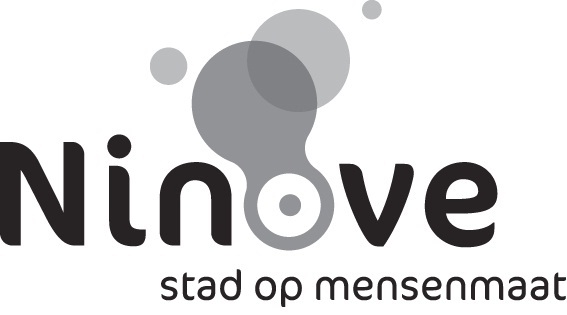 Bijeenroeping van de gemeenteraadGeachte mevrouwGeachte heerDe voorzitter van de gemeenteraad nodigt u uit op de volgende vergadering van de gemeenteraad. De vergadering heeft plaats op 25 april 2013 om 19 u  de gemeenteraadszaal van het stadhuis, Centrumlaan 100 te Ninove. AgendaSecretariaat1.	Bestuursnota 2013-2018 - besprekingVerslag aan de raadVoorstel aan de raad om kennis te nemen van de bestuursnota 2013-2018. Deze bestuursnota wordt in de loop van dit jaar verder uitgewerkt en budgettair vertaald in het decretaal verplichte meerjarenplan 2014-2019 en in december ter goedkeuring aan de raad voorgelegd.OntwerpbeslissingDe raadGelet op de bepalingen van het gemeentedecreet;Gelet op de bestuursnota van de bestuursmeerderheid (Open VLD, CD&V, Sp.a-Groen);Overwegende dat deze bestuursnota op het einde van dit jaar budgettair vertaald wordt in het meerjarenplan 2014-2019 en dat dit meerjarenplan dan aan de gemeenteraad ter goedkeuring wordt voorgelegd;Beslist,Artikel 1Kennis wordt genomen van de bestuursnota 2013-2018.Artikel 2Over de bestuursnota 2013-2018 zal op de volgende vergadering van de gemeenteraad een debat gevoerd worden.2.	 - organogramVerslag aan de raadHet organogram als bijlage aan de personeelsformatie voorgelegd aan de leden van de gemeenteraad op  was volgens het specifiek federaal toezicht niet in overeenstemming met de door de gemeenteraad vastgestelde formatie. De goedgekeurde personeelsformatie wordt weergegeven in een organogram met modernere lay-out waarin de maatschappij én de relaties tussen de verschillende politiediensten tot uiting komen.OntwerpbeslissingDe raadGelet op de gemeenteraadsbeslissing van  houdende de vaststelling van de formatie van het operationeel en van het administratief en logistiek kader van de lokale politie van Ninove;Overwegende dat de personeelsformatie voor de politiezone Ninove werd bepaald op 76 voltijdse equivalenten voor het operationeel kader en op 14,13 voltijdse equivalenten voor het administratief en logistiek kader:Gelet op de brief van de provinciegouverneur van  waarbij de wijziging van de personeelsformatie van de lokale politie van Ninove door het specifiek federaal toezicht werd goedgekeurd. Er werd opgemerkt dat het organogram dat bij het gemeenteraadsbesluit van  werd gevoegd, niet in overeenstemming is met de door de gemeenteraad vastgestelde formatie. M.a.w. het aantal voltijdse equivalenten dat weergegeven wordt in het organogram dient overeen te komen met het aantal voltijdse equivalenten dat vermeld staat in de personeelsformatie;Overwegende dat in het organogram als bijlage aan de personeelsformatie voorgelegd aan de leden van de gemeenteraad op  het totaal aantal operationele personeelsleden, namelijk 76 voltijdse equivalenten, klopte met de formatie, maar er in plaats van 15 hoofdinspecteurs slechts 14 hoofdinspecteurs op vermeld stonden en in plaats van 6 leden van het officierenkader er 7 leden van het officierenkader op vermeld stonden. M.a.w. er stond 1 hoofdinspecteur te weinig op en 1 commissaris te veel. Dit is te wijten aan de werkelijke situatie van de afgelopen jaren. Daar waar op termijn 5 leden van het officierenkader voorzien zijn, waren in de periode april 2010 – februari  werkelijkheid 7 leden van het officierenkader tewerkgesteld in de PZ Ninove. Eén commissaris rode loper is uitdovend en om de tweede commissaris rode loper in het organogram te krijgen werd in het verleden 1 hoofdinspecteur niet vermeld;Gelet op het feit dat van deze gelegenheid gebruik wordt gemaakt om de goedgekeurde personeelsformatie weer te geven in een organogram met modernere layout waarin de maatschappij én de relaties tussen de verschillende politiediensten tot uiting komen;Overwegende dat het organogram werd voorgelegd op het BOC van ;Overwegende dat de syndicale organisaties geen opmerkingen hadden betreffende het organogram;Beslist,Artikel 1Het organogram van de lokale politie van Ninove met als datum  wordt goedgekeurd.Artikel 2Overeenkomstig artikel 86,3° van de wet op de geïntegreerde politie wordt in het kader van het administratief toezicht een eensluidend verklaard afschrift van dit besluit gestuurd aan de provinciegouverneur van Oost-Vlaanderen.3.	 - Aankoop van een combi voor de dienst interventieVerslag aan de raadIn de begroting van het jaar 2013 – buitengewone dienst onder art. 330/743-52 – zijn de nodige kredieten voorzien voor de aankoop van een combi voor de dienst operaties (interventie en onthaal) van de lokale politie.De dienst operaties beschikt over 7 voertuigen waarvan 2 voertuigen met meer dan  op de teller, 1 voertuig met meer dan  op de teller en 1 voertuig met meer dan  op de teller.Het voertuig Volkswagen transporter met nummerplaat KMK 543, dat in gebruik werd genomen op , is dringend aan vervanging toe. Het voertuig werd buiten dienst gesteld omdat er zich dure herstellingen opdringen. Het voertuig zal na demontage van de politietoebehoren openbaar verkocht worden tijdens de jaarmarkt.De dienst operaties geeft de voorkeur aan een volledig uitgeruste combi die voldoende comfort en veiligheid biedt zowel voor de bestuurder als de passagiers.De geïntegreerde politie, gestructureerd op twee niveaus, heeft de striping van een politievoertuig  opgenomen in het normenboek dat erop wijst dat ook op het gebied van voertuigen gestreefd wordt naar uniformiteit.De aankoop van een nieuwe combi zal garant staan voor een nog betere werking van de dienst operaties.OntwerpbeslissingDe raadGelet op de wet van  tot organisatie van een geïntegreerde politiedienst, gestructureerd op twee niveaus;Gelet op de wet van  betreffende de overheidsopdrachten en sommige opdrachten voor aanneming van werken, leveringen en diensten, en latere wijzigingen;Gelet op het koninklijk besluit van  betreffende de overheidsopdrachten voor aanneming van werken, leveringen en diensten en de concessies voor openbare werken, en latere wijzigingen;Gelet op het koninklijk besluit van  tot bepaling van de algemene uitvoeringsregels van de overheidsopdrachten en van de concessies voor openbare werken, alsmede de bijlage bij het koninklijk besluit betreffende de algemene aannemingsvoorwaarden, en latere wijzigingen;Gelet op het gemeentedecreet;Gelet op de omzendbrief PLP 12 van  betreffende de rol van de gouverneurs in het kader van het algemeen specifiek toezicht voorzien door de WGP;Gelet op de omzendbrief van  van de provinciegouverneur betreffende het dubbel toezicht op politiemateries;Gelet op het raamcontract DSA 2012 R3 500 van de Federale , waarbij door hen de wet op de overheidsopdrachten werd gerespecteerd en toegepast voor de aankoop van politie- en anonieme voertuigen ten voordele van de geïntegreerde politie, de politiescholen en Defensie;Overwegende dat de dienst operaties (interventie en onthaal) momenteel beschikt over 7 voertuigen. Een voertuig, Opel Astra met nummerplaat PFM 416 heeft meer dan  op de teller staan. Volgende voertuigen hebben meer dan  op hun teller staan:Overwegende dat het voertuig Volkswagen Transporter met nummerplaat KMK 543, dat in gebruik werd genomen op 29 april 2003, dringend aan vervanging toe is. Het voertuig werd buiten dienst gesteld omdat er zich dure herstellingen opdringen. Het voertuig zal na demontage van de politietoebehoren openbaar verkocht worden tijdens de jaarmarkt;Overwegende dat de dienst operaties de voorkeur geeft aan een volledig uitgeruste combi die voldoende comfort en veiligheid biedt zowel voor de bestuurder als de passagiers;Overwegende dat de geïntegreerde politie, gestructureerd op twee niveaus, de striping van een politievoertuig heeft opgenomen in het normenboek dat erop wijst dat ook op het gebied van voertuigen gestreefd wordt naar uniformiteit;Overwegende dat deze aankoop wordt geraamd op maximum 60.000,00 euro inclusief btw.;Overwegende dat voor de dekking van deze uitgaven voldoende kredieten beschikbaar zijn in de begroting 2013 – buitengewone dienst onder artikelnummer 330/743-52;Beslist,Artikel 1Goedkeuring wordt gegeven aan de aankoop van een combi voor de interventiedienst van de lokale politie van Ninove.Artikel 2De opdracht zal via het raamcontract DSA 2012 R3 500 van de Federale Politie gegund worden tegen de prijs van maximum 60.000,00 euro inclusief btw.4.	Politie Ninove - verlenging huurovereenkomst Aalstersesteenweg 24 - goedkeuring achtste bijakteVerslag aan de raadVoorstel aan de raad om over te gaan tot verlenging van de huurovereenkomst Aalstersesteenweg 24 – goedkeuring van de achtste bijakte.OntwerpbeslissingDe raadGelet op het gemeenteraadsbesluit van 21 januari 2004 houdende principiële goedkeuring inzake de overdracht van de rijkswachtkazerne, Aalstersesteenweg te Ninove;Gelet op het gemeenteraadsbesluit van 28 juli 2004 houdende weigering van de aankoop van de voormalige rijkswachtkazerne, Aalstersesteenweg 24;Gelet op het gemeenteraadsbesluit van 28 april 2005 houdende goedkeuring van de huurovereenkomst voor de periode van 1 februari 2004 tot 31 januari 2006 voor het voormalig rijkswachtgebouw op de Aalstersesteenweg;Gelet op het gemeenteraadsbesluit van 23 februari 2006 houdende verlenging van de huurovereenkomst van het voormalig rijkswachtgebouw tot 31 januari 2007 (eerste bijakte);Gelet op de gemeenteraadsbeslissing van 1 maart 2007 houdende aanvraag van de verlenging van de huurovereenkomst voor het voormalig rijkswachtgebouw tot eind december 2009 (tweede bijakte);Gelet op de beslissing van de gemeenteraad van 20 december 2007 houdende verlenging van de huurovereenkomst voor het voormalig rijkswachtgebouw voor een periode van 1 februari 2008 tot 31 januari 2009 (derde bijakte);Gelet op de beslissing van de gemeenteraad van 18 december 2008 houdende verlenging van de huurovereenkomst voor het voormalig rijkswachtgebouw voor een periode van 1 februari 2009 tot 31 januari 2010 (vierde bijakte);Gelet op de vijfde bijakte, verlenging voor de periode van 1 februari 2010 tot 31 januari 2011;Gelet op de beslissing van de gemeenteraad van 31 maart 2011 houdende verlenging van de huurovereenkomst voor het voormalig rijkswachtgebouw voor een periode van 1 februari 2011 tot 31 januari 2012 (zesde bijakte);Gelet op de beslissing van de gemeenteraad van 26 april 2012 houdende verlenging van de huurovereenkomst voor het voormalig rijkswachtgebouw voor een periode van 1 februari 2012 tot 31 januari 2013 (zevende bijakte);Gelet op de beslissing van de gemeenteraad van 23 oktober 2008 houdende goedkeuring van de principebeslissing voor de onteigening van het vroegere rijkswachtgebouw met de twee achterliggende gebouwen en de private weg;Gelet op de beslissing van de gemeenteraad van 29 maart 2009 houdende goedkeuring van de definitieve beslissing voor de onteigening van het vroegere rijkswachtgebouw met de twee achterliggende gebouwen en private weg;Gelet op de brief van 24 januari 2011 van de FOD Financiën waarbij het ontwerp van de akte minnelijke onteigening van het administratief gebouw en de twee gedesaffecteerde rijkswachtlogementen op de Aalstersesteenweg wordt toegestuurd;Gelet op de beslissing van de gemeenteraad van 17 februari 2011 houdende uitstel van goedkeuring van het ontwerp van de akte minnelijke onteigening van het administratief gebouw en de twee gedesaffecteerde rijkswachtlogementen op de Aalstersesteenweg;Overwegende dat de zevende bijakte intussen verlopen is en het bijgevolg noodzakelijk is de achtste bijakte goed te keuren;Beslist,Artikel 1De achtste bijakte voor de verlenging van de huur van het voormalig rijkswachtgebouw Aalstersesteenweg 24, voor de periode van 01/02/2013 tot 31/01/2014, wordt goedgekeurd.Artikel 2De burgemeester en de stadssecretaris worden gemachtigd om deze akte te ondertekenen.Interne zaken communicatie & burgerzakenSecretariaat5.	Secretariaat - MEDOV vzw - aanduiding vertegenwoordiger Verslag aan de raadDe stad dient voor de vzw MEDOV een afgevaardigde aan te duiden.OntwerpbeslissingDe raadGelet op het gemeentedecreet;Overwegende dat de stad een afgevaardigde in de algemene vergadering van de vzw MEDOV, opleidings- en vervolmakingscentrum voor hulpverleners-ambulanciers, moet aanduiden;Gelet op de uitnodiging van Medov van 19 maart 2013 op de algemene vergadering van 3 mei 2013;Gelet op het voorstel van het college van burgemeester en schepenen om Pascal Van de Waeter, brandweercommandant, aan te duiden als afgevaardigde in de algemene vergadering van Medov;Gaat over tot de geheime stemming;Overwegende dat de geheime stemming volgende uitslag geeft:Aantal leden van de gemeenteraad die aan de geheime stemming deelnemen:Aantal uitgebrachte stemmen:Aantal stemmen op naam van: Pascal Van de Waeter:Overwegende dat de heer Pascal Van de Waeter de volstrekte meerderheid der uitgebrachte stemmen heeft behaald:Beslist,Artikel 1De heer Pascal Van de Waeter wordt aangesteld als vertegenwoordiger in de algemene vergadering van de vzw MEDOV.Artikel 2Deze aanstelling geldt voor de duur van deze bestuursperiode.Artikel 3Afschrift van deze beslissing zal gestuurd worden naar MEDOV vzw, Kalandeberg 1 9000 Gent.6.	Secretariaat - Bosgroep Vlaamse Ardennen tot Dender - aanduiding vertegenwoordiger en plaatsvervanger in de Algemene Vergadering en lid in de Raad van BestuurVerslag aan de raadDe stad dient voor de Bosgroep Vlaamse Ardennen tot Dender vzw een vertegenwoordiger en een plaatsvervanger aan te duiden voor de Algemene Vergadering en een lid van de Raad van Bestuur.OntwerpbeslissingDe raadGelet op het gemeentedecreet;Gelet op de brief van 28 maart 2013 van vzw Bosgroep Vlaamse Ardennen tot Dender;Overwegende dat de vzw Bosgroep Vlaamse Ardennen tot Dender vraagt om een vertegenwoordiger en een plaatsvervanger aan te duiden voor de Algemene Vergadering;Overwegende dat het past voor de duur van deze bestuursperiode deze aan te stellen;Overwegende dat de vzw Bosgroep Vlaamse Ardennen tot Dender vraagt om een lid aan te duiden voor de Raad van Bestuur;Overwegende dat het past voor de duur van deze bestuursperiode deze aan te stellen;Gelet op het voorstel van het college van burgemeester en schepenen om Wouter Vande Winkel aan te stellen als afgevaardigde en Stijn Vermassen als plaatsvervanger in de algemene vergadering;Gaat over tot de geheime stemming;Overwegende dat de geheime stemming de volgende uitslag geeft:Stadsafgevaardigde:Aantal leden van de gemeenteraad die aan de geheime stemming deelnemen:Aantal uitgebrachte stemmen:Aantal stemmen op naam van Wouter Vande Winkel:………..;Overwegende dat de heer Wouter Vande Winkel de volstrekte meerderheid van de uitgebrachte stemmen heeft behaald.Plaatsvervanger:Aantal leden van de gemeenteraad die aan de geheime stemming deelnemen:Aantal uitgebrachte stemmen:Aantal stemmen op naam van Stijn Vermassen:………..;Overwegende dat de geheime stemming de volgende uitslag geeft:Lid Raad van Bestuur:Aantal leden van de gemeenteraad die aan de geheime stemming deelnemen:Aantal uitgebrachte stemmen:Aantal stemmen op naam van Wouter Vande Winkel:………..;Overwegende dat de heer Wouter Vande Winkel de volstrekte meerderheid van de uitgebrachte stemmen heeft behaald.Beslist,Artikel 1De heer Wouter Vande Winkel wordt aangesteld als vertegenwoordiger in de Algemene Vergadering bij de vzw Bosgroep Vlaamse Ardennen tot Dender.Artikel 2De heer Stijn Vermassen wordt aangesteld als plaatsvervanger in de Algemene Vergadering bij de vzw Bosgroep Vlaamse Ardennen tot Dender.Artikel 3De heer Wouter Vande Winkel wordt aangesteld als lid van de Raad van Bestuur bij de vzw Bosgroep Vlaamse Ardennen tot Dender.Artikel 4Deze aanstellingen gelden voor de duur van deze bestuursperiode.Artikel 5Afschrift van deze beslissing zal worden opgestuurd aan vzw Vlaamse Ardennen tot Dender, Veemarkt 27 te 9600 Ronse.7.	Solva - aanduiding van de afgevaardigdeVerslag aan de raadDe stad ontving een uitnodiging van Solva voor de buitengewone algemene vergadering op dinsdag 25 juni 2013 om 18 uur.Bij beslissing van de gemeenteraad van 31 januari 2013 werd mevrouw Rita Hellinckx aangesteld als stadsafgevaardigde.Mevrouw Rita Hellinckx maakt geen deel meer uit van de nieuwe gemeenteraad die geïnstalleerd werd op 25 februari 2013.Het college van burgemeester en schepenen stelt voor om schepen Katie Coppens aan te stellen als afgevaardigde.Ingevolge het decreet van 18 januari 2013 tot wijzigen van diverse bepalingen van het decreet van 6 juli 2001 houdende intergemeentelijke samenwerking kunnen de afgevaardigden van de gemeenten in de dienstverlenende en opdrachthoudende samenwerkingsverbanden aangesteld worden voor de volledige bestuursperiode en hoeven ze niet meer voor elke algemene vergadering afzonderlijk aangesteld te worden.OntwerpbeslissingDe raadOverwegende dat de stad aangesloten is bij Solva;Overwegende dat de stad werd opgeroepen om deel te nemen aan de buitengewone algemene vergadering van Solva op dinsdag 25 juni 2013 om 18 uur;Gelet op art. 8 van het decreet van 18 januari 2013 houdende wijziging van diverse bepalingen van het decreet van 6 juli 2001 houdende de intergemeentelijke samenwerking;Overwegende dat bij beslissing van de gemeenteraad van 31 januari 2013 mevrouw Rita Hellinckx werd aangesteld als stadsafgevaardigde voor de algemene vergadering van 19 februari 2013;Overwegende dat mevrouw Rita Hellinckx geen deel meer uitmaakt van de nieuwe gemeenteraad die geïnstalleerd werd op 25 februari 2013;Overwegende dat een nieuw lid moet aangeduid worden;Overwegende dat de geheime stemming volgende uitslag geeft:Stadsafgevaardigde:Aantal leden van de gemeenteraad die aan de geheime stemming deelnemen: Aantal uitgebrachte stemmen: Aantal stemmen op naam van Katie Coppens: ……..;Overwegende dat mevrouw Katie Coppens de volstrekte meerderheid der uitgebrachte stemmen heeft behaald;Beslist,Artikel 1Mevrouw Katie Coppens wordt aangeduid als stadsafgevaardigde om deel te nemen aan de buitengewone algemene vergadering van Solva.Artikel 2Deze aanstelling geldt voor de bestuursperiode 2013-2018.Artikel 3Een afschrift van deze beslissing zal worden toegestuurd aan Solva, Joseph Cardijnstraat 60 te 9420 Erpe-Mere.8.	Solva - aanduiding plaatsvervangerVerslag aan de raadDe stad ontving een uitnodiging van Solva voor de buitengewone algemene vergadering op dinsdag 25 juni 2013 om 18 uur.Bij beslissing van de gemeenteraad van 31 januari 2013 werd mevrouw Rita Hellinckx aangesteld als vertegenwoordiger van de stad. In diezelfde beslissing werd de heer Ivan Vonck aangesteld als plaatsvervanger.Het college van burgemeester en schepenen stelt voor om schepen Veerle Cosyns aan te stellen als plaatsvervanger.Ingevolge het decreet van 18 januari 2013 tot wijzigen van diverse bepalingen van het decreet van 6 juli 2001 houdende intergemeentelijke samenwerking kunnen de afgevaardigden van de gemeenten in de dienstverlenende en opdrachthoudende samenwerkingsverbanden aangesteld worden voor de volledige bestuursperiode en hoeven ze niet meer voor elke algemene vergadering afzonderlijk aangesteld te worden.OntwerpbeslissingDe raadOverwegende dat de stad aangesloten is bij Solva;Overwegende dat de stad werd opgeroepen om deel te nemen aan de buitengewone algemene vergadering van Solva op dinsdag 25 juni 2013 om 18 uur;Gelet op art. 8 van het decreet van 18 januari 2013 houdende wijziging van diverse bepalingen van het decreet van 6 juli 2001 houdende de intergemeentelijke samenwerking;Overwegende dat bij beslissing van de gemeenteraad van 31 januari 2013 mevrouw Rita Hellinckx werd aangesteld als vertegenwoordiger van de stad voor de algemene vergadering van 19 februari 2013;Overwegende dat mevrouw Hellinckx geen deel meer uitmaakt van de nieuwe gemeenteraad die geïnstalleerd werd op 25 februari 2013;Overwegende dat bij beslissing van de gemeenteraad van 31 januari 2013 de heer Ivan Vonck werd aangesteld als stadsafgevaardigde voor de algemene vergadering van 19 februari 2013;Gelet op het voorstel van het college van burgemeester en schepen om schepen Veerle Cosyns aan te duiden als plaatsvervanger;Overwegende dat de geheime stemming volgende uitslag geeft:Plaatsvervanger:Aantal leden van de gemeenteraad die aan de geheime stemming deelnemen: Aantal uitgebrachte stemmen: Aantal stemmen op naam van Veerle Cosyns: ……..;Overwegende dat mevrouw Veerle Cosyns de volstrekte meerderheid der uitgebrachte stemmen heeft behaald;Beslist,Artikel 1Mevrouw Veerle Cosyns wordt aangeduid als plaatsvervanger om deel te nemen aan de buitengewone algemene vergadering van Solva.Artikel 2Deze aanstelling geldt voor de bestuursperiode 2013-2018.Artikel 3Een afschrift van deze beslissing zal worden toegestuurd aan Solva, Joseph Cardijnstraat 60 te 9420 Erpe-Mere.9.	Solva - buitengewone algemene vergadering - dinsdag 25 juni 2013 - akteneming agenda - bepalen stemgedrag vertegenwoordigerVerslag aan de raadDe stad ontving een uitnodiging van Solva voor de buitengewone algemene vergadering op dinsdag 25 juni 2013 om 18.00 uur.Conform het decreet van 6 juli 2001 houdende de intergemeentelijke samenwerking dient de gemeenteraad zijn standpunt te bepalen over de agenda van de algemene vergadering en de wijze te bepalen waarop de vertegenwoordiger zal handelen op de algemene vergadering.Wij verzoeken kennis te nemen van de agenda van de buitengewone algemene vergadering op dinsdag 25 juni 2013 van Solva en de vertegenwoordiger van de gemeente in deze vergadering opdracht te geven in te stemmen met de diverse punten op de agenda.OntwerpbeslissingDe raadGelet op het gemeentedecreet;Overwegende dat de stad aangesloten is bij Solva;Gelet op de uitnodiging van Solva waarbij de stad werd uitgenodigd deel te nemen aan de buitengewone algemene vergadering van Solva op dinsdag 25 juni 2013 om 18 uur;Gelet op het Vlaams decreet van 6 juli 2001 houdende de intergemeentelijke samenwerking;Gelet op de uitnodiging van de buitengewone algemene vergadering met volgende agenda:Samenstellen van het bureauGoedkeuren statutenwijziging;Overwegende dat de gemeenteraad de kans krijgt over de agenda van de buitengewone algemene vergadering een debat te voeren; op grond daarvan zijn standpunt bepaalt en de wijze waarop de vertegenwoordiger dienovereenkomstig handelt op de buitengewone algemene vergadering van de intercommunale;Beslist,Artikel 1Akte wordt genomen van de agenda van de buitengewone algemene vergadering van Solva.Artikel 2Aan de vertegenwoordiger van de stad in de buitengewone algemene vergadering van Solva op dinsdag 25 juni 2013 wordt opdracht gegeven in te stemmen met de diverse punten op de agenda.Artikel 3Afschrift van deze beslissing zal toegestuurd worden aan Solva, Joseph Cardijnstraat 60 te 9420 Erpe-Mere.Logistiek/patrimoniumbeheer10.	Logistiek/patrimoniumbeheer - desaffectatie en onderhandse verkoop van het voetpad rond het handelshuis Geraardsbergsesteenweg 330 te Aspelare - goedkeuring - goedkeuring ontwerpakteVerslag aan de raadDoor de heer Dirk Van Der Schueren werd een aanvraag ingediend tot aankoop van het voetpad rond zijn handelshuis Geraardsbergsesteenweg 330 te Aspelare.Voornoemd handelshuis werd vroeger gebruikt als gemeentehuis en het voetpad werd niet mee verkocht.Dit voetpad behoort tot het openbaar domein van de stad maar heeft geen publieke functie meer zodat het wenselijk is om in te stemmen met de desaffectatie en onderhandse verkoop ervan.Uit het opmetingsplan van 24 januari 2012 van landmeter Prové te Denderhoutem blijkt dat het voetpad een oppervlakte heeft van 48 m².Op 23 mei 2012 werd een schattingsverslag opgemaakt door de Ontvanger van de Registratie te Ninove.Het college van burgemeester en schepenen stelde in vergadering van 12 juni 2012 de verkoopprijs vast op € 4.800, te vermeerderen met alle kosten.Er werd een ontwerp van akte van verkoop opgemaakt door de notarisassociatie Evenepoel en De Brakeleer.Wij stellen u voor, mevrouwen, mijne heren, het voetpad rond het handelshuis Geraardsbergsesteenweg 330 te Aspelare, kadastraal gekend Ninove 11e afdeling sectie B zonder nummer, met een oppervlakte volgens meting van 48 m², te desaffecteren, de onderhandse verkoop van voornoemd perceel aan de heer Dirk Van Der Schueren, Geraardsbergsesteenweg 330, 9404 Ninove, tegen de prijs van € 4.800, te vermeerderen met alle kosten, goed te keuren, de ontwerpakte van verkoop goed te keuren en het college van burgemeester en schepenen te machtigen om met de koper een authentieke akte te ondertekenen.OntwerpbeslissingDe raadGelet op de mondelinge vraag van de heer Dirk Van Der Schueren aan de stad tot aankoop van het voetpad rond zijn handelshuis Geraardsbergsesteenweg 330 te Aspelare;Overwegende dat voornoemd handelshuis vroeger werd gebruikt als gemeentehuis en dat het voetpad niet mee werd verkocht;Overwegende dat dit voetpad tot het openbaar domein van de stad behoort maar geen publieke functie meer heeft zodat het wenselijk is om in te stemmen met de desaffectatie en onderhandse verkoop ervan;Gelet op het opmetingsplan van 24 januari 2012 van landmeter Prové te Denderhoutem waaruit blijkt dat het voetpad een oppervlakte heeft van 48 m²;Gelet op het schattingsverslag van 23 mei 2012 van de Ontvanger van de Registratie te Ninove;Gelet op de beslissing van het college van burgemeester en schepenen van 12 juni 2012 waarbij de verkoopprijs werd vastgesteld op € 4.800, te vermeerderen met alle kosten;Gelet op het ontwerp van akte van verkoop opgemaakt door de notarisassociatie Evenepoel en De Brakeleer;Beslist,Artikel 1Het voetpad rond het handelshuis Geraardsbergsesteenweg 330 te Aspelare, kadastraal gekend Ninove 11e afdeling sectie B zonder nummer, met een oppervlakte volgens meting van 48 m², wordt gedesaffecteerd.Artikel 2De onderhandse verkoop van voornoemd perceel aan de heer Dirk Van Der Schueren, Geraardsbergsesteenweg 330, 9404 Ninove, tegen de prijs van € 4.800, te vermeerderen met alle kosten, wordt goedgekeurd.Artikel 3De ontwerp-akte van verkoop wordt goedgekeurd.Artikel 4Het college van burgemeester en schepenen wordt gemachtigd om met de koper een authentieke akte te ondertekenen.Artikel 5De hypotheekbewaarder wordt uitdrukkelijk vrijgesteld van het nemen van enige welkdanige ambtshalve inschrijving, bij het overschrijven van de akte.11.	Logistiek/patrimoniumbeheer - verhuur stadsgebouw te Meerbeke, Halsesteenweg 53 - goedkeuring huurovereenkomst met het jeugdhuis "Het Uur"Verslag aan de raadOp 16 december 2011 werd de stad Ninove eigenaar van het gebouw gelegen Halsesteenweg 53 te 9402 Meerbeke. Dit gebouw werd aangekocht voor de jeugdwerking in de deelgemeente Meerbeke.Aangezien de renovatiewerken op het gelijkvloers eind deze maand zullen uitgevoerd zijn, kan het gebouw worden verhuurd aan het jeugdhuis “Het uur” vzw.Voor deze ingebruikname werd een ontwerp-huurovereenkomst met het jeugdhuis “Het uur” vzw opgemaakt voor de duur van 9 jaar, tegen een maandelijkse huurprijs van € 150.Wij stellen u voor, mevrouwen, mijne heren, voornoemde huurovereenkomst goed te keuren.OntwerpbeslissingDe raadGelet op de bepalingen van het gemeentedecreet;Gelet op de beslissing van de gemeenteraad van 15 september 2011 houdende goedkeuring van de aankoop in der minne om reden van openbaar nut van een gedeelte van een handelshuis, Halsesteenweg 53 te Meerbeke, voor de jeugdwerking in de deelgemeente Meerbeke en goedkeuring van de ontwerpakte;Gelet op de beslissing van de gemeenteraad van 21 juni 2012 waarbij het ontwerp voor de renovatie en verbouwing van het handelshuis Halsesteenweg 53 te Meerbeke tot jeugdhuis, fase 1, geraamd op € 223.155,10, werd goedgekeurd;Gelet op de beslissing van het college van burgemeester en schepenen van 2 oktober 2012 waarbij de opdracht voor de renovatie en verbouwing van het handelshuis Halsesteenweg 53, Meerbeke tot jeugdhuis, fase 1, werd gegund aan de firma Veldeman Aannemingen bvba, Vriesenrot 30, 9200 Dendermonde, die de laagste regelmatige offerte indiende, tegen de verbeterde prijs van haar offerte, ten bedrage van € 216.240,55 + € 45.410,52 voor de btw, zijnde in totaal de som van € 261.651,07;Gelet op de beslissing van het college van burgemeester en schepenen van 30 oktober 2012 waarbij aan de aannemer bevel werd gegeven de werken aan te vangen op maandag 19 november 2012;Gelet op de beslissing van de gemeenteraad van 27 maart 2013 waarbij het ontwerp van fase 2, dak- en gevelwerken, van de verbouwing van het handelshuis Halsesteenweg 53 te Meerbeke tot jeugdhuis, geraamd op € 96.115,22 btw inclusief, werd goedgekeurd;Overwegende dat de renovatie- en verbouwingswerken einde deze maand zullen beëindigd zijn zodat het jeugdhuis in gebruik zal kunnen worden genomen door de vzw “Het uur”;Gelet op het ontwerp van huurovereenkomst tussen de stad en het jeugdhuis “Het uur” vzw;Beslist,Artikel 1Het stadsgebouw Halsesteenweg 53, 9402 Meerbeke, kadastraal gekend Ninove 4de afdeling Meerbeke sectie A deel van nr. 796H met een oppervlakte van 2a 77ca, wordt verhuurd aan het jeugdhuis “Het uur” vzw, voor een periode van 9 jaar tegen een maandelijkse huurprijs van € 150.Artikel 2Het ontwerp van huurovereenkomst wordt goedgekeurd.Artikel 3Het college van burgemeester en schepenen wordt gemachtigd om met de kandidaat-huurder een overeenkomst te ondertekenen voor een termijn van negen jaar.12.	Logistiek/patrimoniumbeheer - restauratie van het exterieur van de dekenij van Ninove - goedkeuring definitief ontwerpVerslag aan de raadDe gemeenteraad keurde op 1 april 1993 het principe tot restauratie van de dekenij van Ninove goed.Het college van burgemeester en schepenen stelde in vergadering van 22 juni 1993 de architecten Steenmeijer en Vlaanderen aan als ontwerpers voor de geplande restauratiewerken aan dit stadsgebouw. Op 24 augustus 1993 werd de beslissing van 22 juni 1993 gewijzigd in die zin dat enkel de heer Rutger Steenmeijer, Kleine Pieter Potstraat 21, 2000 Antwerpen, werd aangesteld als architect.De firma Vecco, Burchtstraat 27, 9400 Ninove, werd aangesteld als veiligheidscoördinator-ontwerp en verwezenlijking bij wijze van onderhandelingsprocedure zonder bekendmaking in vergadering van het college van burgemeester en schepenen van 31 juli 2012.De eerste fase van de restauratiewerken, zijnde de vervanging van de ramen in de voorgevel en herstelling van het dak, de zijgevel en de schouwen werd uitgevoerd in 1998.Op 7 december 2011 werd een overlegvergadering gehouden over de volgende fase, omvattende restauratiewerken aan de gevels en bedaking.Onroerend Erfgoed Oost-Vlaanderen verleende eindadvies op 21 november 2012.Er werd een definitief ontwerp van de restauratie van het exterieur ingediend met raming ten bedrage van € 248.191,47 + € 14.891 (btw 6%), in totaal de som van € 263.082,47.De opdracht zal worden gegund bij wijze van openbare aanbesteding.De erfgoedraad Ninove gaf gunstig advies op 4 februari 2013.Wij stellen u voor, mevrouwen, mijne heren, het definitief ontwerp van de restauratie van het exterieur van de dekenij van Ninove, geraamd op € 263.082,47, btw inclusief, goed te keuren, de opdracht te gunnen bij wijze van openbare aanbesteding, de voorwaarden vervat in het bestek 4799/ND5L goed te keuren en voor de uitvoering van deze restauratiewerken een restauratiepremie van de Vlaamse Overheid aan te vragen.OntwerpbeslissingDe raadGelet op de wet van 24 december 1993 betreffende de overheidsopdrachten en sommige opdrachten voor aanneming van werken, leveringen en diensten;Gelet op het koninklijk besluit van 8 januari 1996 betreffende de overheidsopdrachten voor aanneming van werken, leveringen en diensten en de concessies van openbare werken;Gelet op het koninklijk besluit van 26 september 1996 tot bepaling van de algemene uitvoeringsregels van overheidsopdrachten en van de concessies voor openbare werken;Gelet op het besluit van de Vlaamse regering van 14 december 2001 houdende vaststelling van het premiestelsel voor restauratiewerkzaamheden aan beschermde monumenten en latere wijzigingen;Gelet op de bepalingen van het gemeentedecreet;Gelet op de beslissing van de gemeenteraad van 1 april 1993 houdende goedkeuring van het principe tot restauratie van de dekenij van Ninove;Gelet op de beslissing van het college van burgemeester en schepenen van 22 juni 1993 waarbij de architecten Steenmeijer en Vlaanderen werden aangesteld als ontwerpers voor de geplande restauratiewerken aan dit stadsgebouw;Gelet op de beslissing van het college van burgemeester en schepenen van 24 augustus 1993 waarbij de beslissing van 22 juni 1993 werd gewijzigd in die zin dat enkel de heer Rutger Steenmeijer, Kleine Pieter Potstraat 21, 2000 Antwerpen, werd aangesteld als architect;Gelet op de beslissing van het college van burgemeester en schepenen van 31 juli 2012 waarbij de firma Vecco, Burchtstraat 27, 9400 Ninove werd aangesteld als veiligheidscoördinator-ontwerp en verwezenlijking bij wijze van onderhandelingsprocedure zonder bekendmaking;Overwegende dat de eerste fase van de restauratiewerken, zijnde de vervanging van de ramen in de voorgevel en herstelling van het dak, de zijgevel en de schouwen werd uitgevoerd in 1998;Gelet op het verslag van de overlegvergadering van 7 december 2011 over de volgende fase, omvattende restauratiewerken aan de gevels en bedaking;Gelet op het eindadvies van Onroerend Erfgoed Oost-Vlaanderen van 21 november 2012;Gelet op het definitief ontwerp van de restauratie van het exterieur;Overwegende dat de kostprijs van de werken wordt geraamd op € 248.191,47 + € 14.891 (btw 6%), in totaal de som van € 263.082,47;Overwegende dat de opdracht zal worden gegund bij wijze van openbare aanbesteding;Gelet op het gunstig advies van 4 februari 2013 van de erfgoedraad Ninove;Overwegende dat ter dekking van deze uitgave voldoende kredieten zullen worden voorzien in het budget van het dienstjaar waarin de restauratiepremie zal worden verleend;Beslist,Artikel 1Het definitief ontwerp van de restauratie van het exterieur van de dekenij van Ninove, geraamd op € 263.082,47, btw inclusief, wordt goedgekeurd.Artikel 2De opdracht zal worden gegund bij wijze van openbare aanbesteding.Artikel 3De voorwaarden vervat in het bestek 4799/ND5L worden goedgekeurd.Artikel 4Voor de uitvoering van deze restauratiewerken wordt een restauratiepremie van de Vlaamse overheid aangevraagd.13.	Logistiek/patrimoniumbeheer - toekenning van een domeinconcessie aan Intergem op een deel van het openbaar domein van de Brusselseheerweg - goedkeuring - goedkeuring ontwerpakteVerslag aan de raadIntergem, Franz Courtensstraat 11, 9200 Dendermonde vroeg op 22 november 2012 om een perceel stadsgrond aan de Brusselseheerweg te Neigem te mogen gebruiken voor de plaatsing van een betreedbare hoogspanningscabine. Het perceel in kwestie is een gedeelte van het openbaar domein en heeft een oppervlakte van 9 m².Het is wenselijk om met de aanvrager een domeinconcessie af te sluiten voor een termijn van 1 jaar, stilzwijgend verlengbaar tot negen jaar, gezien het om een deel van het openbaar domein gaat. De elektriciteitscabine zal op 1 meter van de rijweg worden geplaatst zodat de mogelijkheid bestaat om voor de cabine nog een voetpad aan te leggen.Er werd een ontwerp van onderhandse akte tot vaststelling van de toekenning van een domeinconcessie opgemaakt.Wij stellen u voor mevrouwen, mijne heren, aan Intergem, Franz Courtensstraat 11, 9200 Dendermonde, een domeinconcessie te verlenen op een gedeelte van het openbaar domein, kadastraal gekend Ninove 5e afdeling Neigem sectie A zonder nummer, met een oppervlakte van 
9 m², kosteloos en voor een termijn van 1 jaar, ingaande op 01.05.2013 en eindigend op 30.04.2014, stilzwijgend verlengbaar tot negen jaar en onder de voorwaarden opgenomen in het ontwerp van onderhandse akte en het ontwerp van onderhandse akte tot vaststelling van de toekenning van de domeinconcessie goed te keuren.OntwerpbeslissingDe raadGelet op de bepalingen van het gemeentedecreet;Gelet op de vraag van 22 november 2012 van Intergem tot het gebruik van een deel van het openbaar domein te Neigem, Brusselseheerweg voor de plaatsing van een betreedbare hoogspanningscabine;Overwegende dat het perceel in kwestie, aangeduid als lot 1 op het opmetingsplan van landmeter Guido De Saedeleer te Ninove, achter een elektriciteitscabine ligt, een oppervlakte heeft van 9 m² en tot het openbaar domein van de stad behoort;Overwegende dat de plaatsing van de cabine vrijgesteld is van een stedenbouwkundige vergunning om reden van openbaar nut volgens hoofdstuk 10 art. 10, 6° van het besluit van de Vlaamse regering van 16.07.2010 tot bepalingen van handelingen waarvoor geen stedenbouwkundige vergunning nodig is;Overwegende dat het wenselijk is om met de aanvrager een domeinconcessie af te sluiten voor de duur van één jaar, stilzwijgend verlengbaar tot negen jaar, omdat het om een deel van het openbaar domein gaat;Overwegende dat de te plaatsen elektriciteitscabine op 1 meter van de grens met de rijweg zal worden geplaatst zodat het mogelijk is om ervoor nog een voetpad aan te leggen;Gelet op het ontwerp van onderhandse akte tot vaststelling van de toekenning van een domeinconcessie;Beslist,Artikel 1De stad verleent aan Intergem, Franz Courtensstraat 11, 9200 Dendermonde een domeinconcessie op een gedeelte van het openbaar domein, kadastraal gekend Ninove 5e afdeling Neigem sectie A zonder nummer, met een oppervlakte van 9 m², voor de plaatsing van een hoogspanningscabine.Artikel 2De in artikel 1 bepaalde domeinconcessie wordt kosteloos verleend voor een termijn van 1 jaar, ingaande op 01.05.2013 en eindigend op 30.04.2014, stilzwijgend verlengbaar tot negen jaar en onder de voorwaarden opgenomen in het ontwerp van onderhandse akte.Artikel 3Het ontwerp van onderhandse akte tot vaststelling van de toekenning van de domeinconcessie wordt goedgekeurd.14.	Logistiek/patrimoniumbeheer - lokale politie Ninove - uitvlakken wanden dojozaal - uitvoering werken via AGB DNVerslag aan de raadDe wanden van de dojozaal in het gebouw van de lokale politie Ninove, Onderwijslaan 75, dienen te worden uitgevlakt voordat de dojomatten kunnen worden geleverd en geplaatst.Voor de uitvoering van deze werken werd € 5.000 voorzien in het budget 2013 op algemene rekening 221020, beleidsitem 040900 enveloppe pat2013/004 subproject 2 actieplan 43Het is wenselijk om deze werken door het AGB DN te laten uitvoeren gezien de geringe omvang ervan.Wij stellen u voor, mevrouwen, mijne heren, € 5.000 ter beschikking te stellen van het AGB DN voor de uitvoering van de werken in de dojozaal van de lokale politie en het krediet van € 5.000 voorzien in het budget 2013 op algemene rekening 221020, beleidsitem 040900 enveloppe PAT 2013/004 subproject 2 actieplan 43, aan te wenden voor overdracht aan het AGB DN.OntwerpbeslissingDe raadGelet op de bepalingen van het gemeentedecreet;Overwegende dat de wanden van de dojozaal in het gebouw van de lokale politie Ninove, Onderwijslaan 75 dienen te worden uitgevlakt voordat de aangekochte dojomatten kunnen worden geleverd en geplaatst;Overwegende dat voor de uitvoering van deze werken € 5.000 werd voorzien in het budget 2013 op algemene rekening 221020, beleidsitem 040900 enveloppe PAT2013/004 subproject 2 actieplan 43;Overwegende dat het wenselijk is om deze werken door het AGB DN te laten uitvoeren gezien de geringe omvang ervan;Beslist,Artikel 1Er wordt € 5.000 ter beschikking gesteld van het AGB DN voor de uitvoering van de uitvlakking van de wanden in de dojozaal van de lokale politie Ninove, Onderwijslaan 75Artikel 2Het krediet van € 5.000 in het budget van 2013 - algemene rekening 221020, beleidsitem 040900 enveloppe PAT2013/004 subproject 2 actieplan 43 wordt aangewend voor overdracht aan het AGB DN voor de uitvoering van deze werken.GrondgebiedzakenRuimtelijke ordening en stedenbouw15.	Ruimtelijke ordening - stopzetten RUP zonevreemde woningenVerslag aan de raadGeachte gemeenteraadsleden,Sinds 20 december 2006 is het studiebureau Anteagroup belast met de opmaak van het RUP zonevreemde woningen. Het dossier werd in 2008 stilgelegd in afwachting van de goedkeuring van het gemeentelijk ruimtelijk structuurplan Ninove. Omdat het gemeentelijk ruimtelijk structuurplan goedgekeurd werd door de gemeenteraad op 13 januari 2011, werd het RUP zonevreemde woningen voortgezet.Onderzoek door Anteagroup heeft intussen aangegeven dat Ninove over een 120-tal woningen, verdeeld over 94 zones beschikt:39 zones zijn gelegen in natuurgebied39 zones zijn gelegen in de rand van een natuurgebied11 zones zijn gelegen in valleigebied volgens het GRS, bestemming ‘landschappelijk waardevol agrarisch gebied’5 zones zijn gelegen in de rand van valleigebied volgens het GRS, bestemming ‘landschappelijk waardevol agrarisch gebied’Niet al deze zones komen in aanmerking voor goedkeuring van regularisatie via een RUP. Enkel de woningen gelegen aan de rand van natuurgebieden en aansluitend op bestaande woonkernen of –linten maken hiervoor de meeste kans, wat maakt dat het aantal te regulariseren woningen zeer beperkt zal zijn.Ten gevolge van recente wetgeving zoals het plan-MER decreet en de Vlaamse Codex zijn bijkomende opdrachten en actualisatie verplicht. De uitbreiding van de opdracht wordt geraamd op 9.867,55 euro, inclusief 21% BTW.Wij vragen u, mevrouwen, mijne heren, het RUP zonevreemde woningen niet voort te zetten en de opdracht voor het RUP zonevreemde woningen aan Anteagroup stop te zetten.OntwerpbeslissingDe raad,Gelet op de bepalingen van het gemeentedecreet;Gelet op de wet van 24 december 1993 over de overheidsopdrachten en sommige opdrachten voor aanneming van werken, leveringen en diensten, in bijzonder art 17§2,1°,f);Gelet op de Vlaamse codex ruimtelijke ordening, in het bijzonder tittel II, hoofdstuk I ruimtelijke planning;Gelet op het koninklijk besluit van 8 januari 1996 houdende overheidsopdrachten voor aanneming van werken, leveringen en diensten en de concessies van openbare werken;Gelet op het koninklijk besluit van 26 september 1996 tot bepaling van de algemene uitvoeringsregels van overheidsopdrachten en van de concessies voor openbare werken;Gelet op de gemeenteraadsbeslissing van 20 december 2006 tot opmaak van het BPA zonevreemde woningen;Gelet op de gemeenteraadsbeslissing van 31 mei 2007 waarbij Anteagroup (voorheen Soresma) als ontwerper van het BPA zonevreemde woningen werd aangesteld: de opmaak van het BPA zonevreemde woningen werd toegekend voor een totaal bedrag 22.919,00 euro, BTW exclusief, hetzij 27.732,00 eur, BTW inclusief;Gelet op de gemeenteraadsbeslissing van 28 februari 2008 waarbij de omvorming van BPA zonevreemde woningen tot een RUP werd goedgekeurd;Overwegende dat het dossier in 2008 werd stilgelegd in afwachting van de goedkeuring van het GRS Ninove;Gelet op de gemeenteraadsbeslissing van 13 januari 2011 waarbij het GRS Ninove definitief goedgekeurd werd en zo het RUP kon voortgezet worden;Gelet op de brief van 20 december 2012 van Anteagroup aan het stadsbestuur waarin wordt aangegeven dat Ninove over een 120-tal woningen, verdeeld over 94 zones beschikt:39 zones zijn gelegen in natuurgebied39 zones zijn gelegen in de rand van een natuurgebied11 zones zijn gelegen in valleigebied volgens het GRS, bestemming ‘landschappelijk waardevol agrarisch gebied’5 zones zijn gelegen in de rand van valleigebied volgens het GRS, bestemming ‘landschappelijk waardevol agrarisch gebied’Overwegende dat niet al deze zones in aanmerking komen tot goedkeuring van regularisatie via een RUP;Overwegende dat enkel de woningen gelegen aan de rand van natuurgebieden en aansluitend op bestaande woonkernen of –linten hiervoor de meeste kans maken;Overwegende dat dit een zeer beperkt aantal is;Overwegende dat voor de voortzetting van dit RUP zonevreemde woningen de opdracht moet uitgebreid worden omdat volgende taken niet voorzien zijn in de oorspronkelijk toegekende opdracht ten gevolge van recente wetgeving:voor actualisering van de beleidscontext, planschade en planbatenregeling en digitale uitwisseling van de plannenvoor indexering van de prijzen ten opzichte van de toegekende prijzen in maart 2007voor specifiek en gedetailleerd onderzoek ivm zonevreemde woningen zoals luchtfoto’s, digitale databanken, kadastergegevens,…Gelet op de prijsofferte van 5 november 2012 met referentie 1261512008/KJA van het studiebureau Anteagroup voor de uitbreiding van de opdracht, geraamd op 8.155,00 euro, exclusief 21% BTW; hetzij 9.867,55 euro, inclusief 21% BTWvoor actualisering van de beleidscontext, planschade en planbatenregeling en digitale uitwisseling van de plannen: meerprijs van 3.255,00 euro exclusief 21% BTW; hetzij 3.938,55 euro, inclusief 21% BTWvoor indexering van de prijzen ten opzichte van de toegekende prijzen in 2007: meerprijs van 3.250,00 Euro exclusief 21% BTW; hetzij 3.932,50 euro, inclusief 21% BTWvoor een meer gedetailleerd onderzoek: meerprijs van 1.650,00 Euro exclusief 21% BTW; hetzij 1.996,50 euro, inclusief 21% BTW. Overwegende dat ter dekking van deze uitgave kredieten voorzien zijn in het budget van dienstjaar 2013, enveloppe ROR 2012/001, subproject 011, algemene rekening 214000, beleidsitem 061000, actieplan 61;Gelet op artikel 17§2 van het koninklijk uitvoeringsbesluit van 8 januari 1996 inzake overheidsopdrachten dat aanvullende diensten, die in de eerste overeenkomst niet voorkwamen en die ingevolge onvoorziene omstandigheden noodzakelijk zijn geworden, kunnen gegund worden bij onderhandelingsprocedure aan het studiebureau die de dienst uitvoert;Overwegende dat  indien in een volgende fase van het RUP de opdracht uitgebreid wordt voor de noodzakelijke plan-mer screening, de kostprijs wordt geraamd op ca. 5.000,00 € exclusief 21% BTW, hetzij ca. 6050,00 € inclusief 21% BTW;Gelet dat de gemeenteraad dient te beslissen over de voortzetting van dit RUP en de daarbij horende uitbreiding van de opdracht, wetende wat de kosten – baten zijn;Overwegende dat op basis van de ligging van een groot aantal woningen (natuurgebied) de kans zeer klein is dat het RUP wordt goedgekeurd en voor andere woningen door de wijziging van de Vlaamse Codex Ruimtelijke Ordening de mogelijkheden tot uitbreiding en renovatie al voldoende verminderd zijn;Beslist,Artikel 1Het RUP zonevreemde woningen wordt niet voortgezet.Artikel 2De opdracht van het studiebureau Anteagroup voor de opmaak van het RUP zonevreemde woningen wordt stopgezet.16.	Ruimtelijke ordening - Vaststelling geledingen GECOROVerslag aan de raadRaadsleden, Nu de nieuwe gemeenteraad is geïnstalleerd, kan overgegaan worden tot de benoeming van een nieuwe gemeentelijke commissie voor ruimtelijke ordening (GECORO). De gemeenteraad beslist hierbij welke maatschappelijke geledingen binnen de gemeente worden opgeroepen om één of meerdere vertegenwoordigers voor te dragen voor de GECORO.In het besluit van de gemeenteraad van 29 maart 2007 zijn eerder de maatschappelijke geledingen bepaald waaruit de vertegenwoordigers worden uitgenodigd om te zetelen als effectief of plaatsvervangend lid in de GECORO.Aangezien Ninove op 31 december 2012 37.432 inwoners telde, moet de GECORO volgens dit inwonertal minimum 13 en maximum 17 leden tellen. Bij de samenstelling van de GECORO moet rekening gehouden worden met volgende voorwaarden:minstens één vierde van de leden, waaronder de voorzitter, moeten deskundigen zijnminstens vijf verschillende maatschappelijke geledingen moeten worden opgeroepen om één of meerdere vertegenwoordigers voor te dragenieder lid, met uitzondering van de voorzitter, heeft een plaatsvervangerleden van de gemeenteraad of het college van burgemeester en schepen kunnen geen lid van de adviescommissie zijnten hoogste twee derden van de effectieve leden mogen van hetzelfde geslacht zijngeen ambtenaar van de stad zetelt in deze adviesraad, die onafhankelijk adviezen moet verlenen over dossiers van de stadDe gemeenteraad beslist de samenstelling van de gecoro vast stellen als volgt, conform gemeenteraadsbeslissing van 29 maart 2007:minstens 1 lid uit de milieu- en natuurverenigingen: Natuurpunt, JNM-Denderstreek en Vogelbescherming de Dender worden hierbij aangeschrevenminstens 1 lid uit de verenigingen van werkgevers of zelfstandigen: VOKA Kamer van koophandel Oost-Vlaanderen, Confederatie van het bouwbedrijf en Ondernemersloket worden hierbij aangeschrevenminstens 1 lid uit de verenigingen van handelaars: Unizo en Middenstandsraad worden hierbij aangeschrevenminstens 1 lid uit de verenigingen van land- en tuinbouwers: Landbouwcommissie wordt hierbij aangeschrevenminstens 1 lid uit de verenigingen van werknemers: ACV, ABVV en ACLVB worden hierbij aangeschrevenminstens 1 lid uit de specifieke doelgroepen: Ninove Welzijn, SHM Denderstreek, de Jeugdraad, de Erfgoedraad en Wakker Ninove worden hierbij aangeschrevenminstens 5 deskundigen, waaronder de voorzitterwaarbij het totaal aantal leden van de GECORO wordt vastgesteld op 17.Deze opgesomde maatschappelijke geledingen zullen worden opgeroepen om minstens één effectief lid en minstens één plaatsvervanger, die elk van verschillend geslacht zijn, voor te dragen als lid van de GECORO. Aan het college van burgemeester en schepenen wordt opdracht gegeven een oproep te doen naar kandidaten door aanschrijven van de goedgekeurde geledingendoor publicatie in Ninove Infodoor publicatie op de website van Ninovedoor lichtkranten.OntwerpbeslissingDe raad,Gelet op de Vlaamse Codex Ruimtelijke Ordening van 8 mei 2009, en latere wijzigingen, en meer bepaald artikel 1.3.3.;Gelet op het besluit van de Vlaamse regering tot vaststelling van nadere regels voor de samenstelling, de organisatie en de werkwijze van de provinciale en gemeentelijk commissies voor ruimtelijke ordening van 19 mei 2000, en latere wijzigingen;Gelet op de bepalingen van het Gemeentedecreet, de uitvoeringsbesluiten, en de ministeriële omzendbrieven ter zake;Overwegende dat na de installatie van een nieuwe gemeenteraad wordt overgegaan tot de aanstelling van een nieuwe gemeentelijke commissie voor ruimtelijke ordening (GECORO);Overwegende dat de gemeenteraad beslist welke maatschappelijke geledingen binnen de gemeente worden opgeroepen om één of meerdere vertegenwoordigers voor te dragen voor de GECORO;Gelet op het besluit van de gemeenteraad van 29 maart 2007 waarbij de maatschappelijke geledingen werden bepaald waarvan de vertegenwoordigers werden uitgenodigd om te zetelen als effectief of plaatsvervangend lid in de GECORO; dit zijnVoor de milieu- en natuurverenigingen: Natuurpunt, JNM-Denderstreek, Vogelbescherming de DenderVoor de verenigingen van werkgevers of zelfstandigen: VOKA Kamer van koophandel Oost-Vlaanderen, Confederatie van het bouwbedrijf, Ondernemersloket, Vlaams Economisch VerbondVoor de verenigingen van handelaars: Unizo, MiddenstandsraadVoor de verenigingen van land- en tuinbouwers: LandbouwcommissieVoor de verenigingen van werknemers: ACV, ABVV en ACLVBVoor de specifieke doelgroepen: Ninove Welzijn, SHM Denderstreek, Ons zonnig huis, de Jeugdraad, de Erfgoedraad, Wakker NinoveOverwegende dat in 2002 het Vlaams Economisch Verbond met de Vlaamse Kamers van Koophandel gefuseerd is tot Voka en dus van de lijst maatschappelijke geledingen kan geschrapt worden;Overwegende dat de Vlaamse Landeigendom onder naam van ‘Ons zonnig huis’ in het verleden gefuseerd is met Ninove Welzijn, dat het nu niet meer bestaat en dus van de lijst maatschappelijke geledingen kan geschrapt worden;Overwegende dat Ninove op 31 december 2012 37.432 inwoners telde;Overwegende dat de GECORO volgens dit inwonertal minimum 13 en maximum 17 leden moet tellen;Overwegende dat bij de samenstelling van de GECORO rekening moet gehouden worden met volgende voorwaarden:minstens één vierde van de leden, waaronder de voorzitter, moeten deskundigen zijnminstens vijf verschillende maatschappelijke geledingen moeten worden opgeroepen om één of meerdere vertegenwoordigers voor te dragenieder lid, met uitzondering van de voorzitter, heeft een plaatsvervangerleden van de gemeenteraad of het schepencollege kunnen geen lid van de adviescommissie zijnten hoogste twee derden van de effectieve leden mogen van hetzelfde geslacht zijngeen ambtenaar van de stad zetelt in deze adviesraad, die onafhankelijk adviezen moet verlenen over dossiers van de stadOverwegende dat de huidige GECORO bestaat uit 17 leden, waarvan 5 deskundigen (waaronder devoorzitter) en 12 vertegenwoordigers van volgende maatschappelijke geledingen:voor de milieu- en natuurverenigingen: 	1 lid van Natuurpuntvoor de verenigingen van werkgevers of zelfstandigen	1 lid van de Confederatie van het Bouwbedrijfvoor de verenigingen van handelaars	1 lid van VHNvoor de verenigingen van land- en tuinbouwers	1 lid van de landbouwcommissievoor de verenigingen van werkgevers	1 lid van ACV-ACW	1 lid van ACLBVvoor de specifieke doelgroepen:1 lid van Ninove Welzijn1 lid van SHM Denderstreek1 lid van de Vlaamse Landeigendom vzw1 lid van de Jeugdraad1 lid van de Erfgoedraad1 lid van Wakker NinoveOverwegende dat het aangewezen is dat elke maatschappelijke geleding minstens één effectief lid en minstens één plaatsvervanger voordraagt, die elk van verschillend geslacht zijn en die de maatschappelijke geleding vertegenwoordigen;Beslist,Artikel 1De Gecoro wordt als volgt samengesteld:minstens 1 lid uit de milieu- en natuurverenigingen: Natuurpunt, JNM-Denderstreek en Vogelbescherming de Dender worden hierbij aangeschrevenminstens 1 lid uit de verenigingen van werkgevers of zelfstandigen: VOKA Kamer van koophandel Oost-Vlaanderen, Confederatie van het Bouwbedrijf en Ondernemersloket worden hierbij aangeschrevenminstens 1 lid uit de verenigingen van handelaars: Unizo en Middenstandsraad worden hierbij aangeschrevenminstens 1 lid uit de verenigingen van land- en tuinbouwers: Landbouwcommissie wordt hierbij aangeschrevenminstens 1 lid uit de verenigingen van werknemers: ACV, ABVV en ACLVB worden hierbij aangeschrevenminstens 1 lid uit de specifieke doelgroepen: Ninove Welzijn, SHM Denderstreek, de Jeugdraad, de Erfgoedraad en Wakker Ninove worden hierbij aangeschrevenminstens 5 deskundigen, waaronder de voorzitterwaarbij het totaal aantal leden van de GECORO wordt vastgesteld op 17.Deze opgesomde maatschappelijke geledingen zullen worden uitgenodigd om minstens één effectief lid en minstens één plaatsvervanger, die elk van verschillend geslacht zijn, voor te dragen als lid van de GECORO. Artikel 2Aan het college van burgemeester en schepenen wordt opdracht gegeven een oproep te doen naar kandidaten door het aanschrijven van de goedgekeurde geledingendoor publicatie in Ninove Infodoor publicatie op de website van Ninovedoor lichtkranten.Openbare werken17.	Openbare werken - Appelterre - uitbreiding waterleidingsnet private verkaveling Breeweg/Holstraat, 9400 Appelterre - goedkeuringVerslag aan de raadVoorstel aan de raad houdende goedkeuring van de uitbreidingswerken van het waterleidingsnet voor het bevoorraden van de private verkaveling Breeweg/Holstraat, 9400 Appelterre. Deze werken worden geraamd op € 13.596,20 en vallen voor 100% ten laste van de verkavelaar, de heer Robrecht Cosijn, Echel 90, 9401 Pollare.OntwerpbeslissingDe raadGelet op de bepalingen van het gemeentedecreet;Overwegende dat de Watergroep werd verzocht een ontwerp op te maken voor de uitbreiding van het waterleidingsnet voor de bevoorrading van een private verkaveling Breeweg/Holstraat, 9400 Appelterre;Gelet op de brief van 10 oktober 2012 van de Watergroep, Koning Boudewijnstraat 46, 9000 Gent, waarbij een voorstel  werd ingediend voor de uitbreiding van het waterleidingsnet voor de private verkaveling Breeweg/Holstraat, 9400 Appelterre;Overwegende dat de aanpassingswerken, geraamd op € 13.596,20, voor 100% ten laste vallen van de verkavelaar, de heer Robrecht Cosijn, Echel 90, 9401 Pollare;Overwegende dat de Stedelijke Brandweer Ninove op 2 april 2013 gunstig advies heeft verleend;Beslist,Artikel 1De uitbreiding van het waterleidingsnet voor de private verkaveling Breeweg/Holstraat, 9400 Appelterre wordt goedgekeurd;Artikel 2De uitbreidingskosten aan het waterleidingsnet, geraamd € 13.596,20, zijn volledig ten laste van de verkavelaar, de heer Robrecht Cosijn, Echel 90, 9401 Pollare.Artikel 3Afschrift van de beslissing zal worden gestuurd naar de Watergroep, Koning Boudewijnstraat 46, 9000 Gent.18.	Openbare werken - Okegem - uitbreiding waterleidingsnet private verkaveling Fonteinstraat/Bruggeweg, 9400 OkegemVerslag aan de raadVoorstel aan de raad houdende goedkeuring van de uitbreidingswerken van het waterleidingsnet voor het bevoorraden van de private verkaveling Fonteinstraat/Bruggeweg, 9400 Okegem. Deze werken vallen voor 100% ten laste van de verkavelaar, consoorten Van De Gucht en Van Boxstael.OntwerpbeslissingDe raadGelet op de bepalingen van het gemeentedecreet;Overwegende dat de Watergroep werd verzocht een ontwerp op te maken voor de uitbreiding van het waterleidingsnet voor de bevoorrading van een private verkaveling Fonteinstraat/Bruggeweg, 9400 Okegem;Gelet op de brief van 2 oktober 2012 van de Watergroep, Koning Boudewijnstraat 46, 9000 Gent, waarbij een voorstel werd ingediend voor de uitbreiding van het waterleidingsnet voor de private verkaveling Fonteinstraat/Bruggeweg, 9400 Okegem;Overwegende dat de aanpassingswerken voor 100% ten laste vallen van de verkavelaar, consoorten Van De Gucht en Van Boxstael;Overwegende dat de Stedelijke Brandweer Ninove op 2 april 2013 gunstig advies verleend;Beslist,Artikel 1De uitbreiding van het waterleidingsnet voor de private verkaveling Fonteinstraat/Bruggeweg, 9400 Okegem wordt goedgekeurd.Artikel 2De uitbreidingskosten aan het waterleidings zijn volledig ten laste van de verkavelaar, consoorten Van De Gucht en van Boxstael.Artikel 3Afschrift van de beslissing zal worden gestuurd naar de Watergroep, Koning Boudewijnstraat 46, 9000 Gent.Mobiliteit19.	Derdebetalersysteem (procentuele tussenkomst) Buzzy Pazz - VerlengingVerslag aan de raadfout bij samenvoegen bijlage 'Cobra.Data.BijlageAgendapuntHandler+Bijlage': Probleem bij openen document Bijlage zonder samenvoegen 5112,58OntwerpbeslissingDe raadGelet op de bepalingen van het gemeentedecreet;Gelet op de gemeenteraadsbeslissing van 21 juni 2012 waarbij een tussenkomst van 25 % in de abonnementskosten voor de Buzzy Pazz voor de leeftijdscategorie van 12 tot 18 jaar voor alle inwoners van Ninove en deelgemeenten werd goedgekeurd;Overwegende dat voornoemde overeenkomst werd afgesloten voor de duur van één jaar, met ingang op 1 augustus 2012 en stilzwijgend verlengbaar is voor telkens eenzelfde duur, behoudens opzegging door één van de partijen bij aangetekend schrijven, uiterlijk 3 maanden voor het einde van de lopende duurtijd;Overwegende dat voor de nieuwe overeenkomst de kost geraamd wordt op € 25.000,00;Overwegende dat gezien het succes van deze actie het aangewezen is om deze overeenkomst te verlengen voor de duur van 1 jaar;Overwegende dat ter dekking van deze uitgave kredieten zullen worden ingeschreven in het budget dienstjaar 2013, op algemene rekening 614199, beleidsitem 021000 en actieplan 57;Beslist,Artikel 1De overeenkomst van derdebetaler tussen de Stad en de Lijn wordt verlengd vanaf 1 augustus 2013 voor de periode van 1 jaar.Artikel 2De kosten hieraan verbonden, zijnde € 25.000,00 zullen ingeschreven worden in het budget dienstjaar 2013, op algemene rekening 614199, beleidsitem 021000 en actieplan 57.VrijetijdszakenCultuur en evenementen20.	Cultuur - oprichting en samenstelling molencommissie - goedkeuring principeVerslag aan de raadOntwerpbeslissingDe raad,Gelet op het gemeentedecreet;Overwegende dat Ninove 23 wind- en watermolens bezat, waarvan er zes met wat inspanning terug als molen zouden kunnen functioneren; Overwegende dat twee ervan eigendom van het gemeentebestuur zijn; Gelet op de algemene vergaderingen van de Erfgoedraad van 31 januari 2012, 4 juni 2012, 8 oktober 2012 en 3 december 2012, waarin wordt voorgesteld een Molencommissie in Ninove op te richten, met als doelstelling een beter beheer en onderhoud van de molens, zodat ze meer bezoekers aantrekken en een toeristische meerwaarde voor onze stad bieden;Gelet op het voorstel van Jo Bracke, lid van de Erfgoedraad, eigenaar van de Fonteintjesmolen van  Meerbeke en medewerker van Mola (het provinciaal Molencentrum);Gelet op de bereidheid van de vzw Levende Oost-Vlaamse Molens en het Provinciaal Molencentrum – Mola om de commissie te ondersteunen met advies en begeleiding;Gelet op het voorstel van de Erfgoedraad om volgende mensen af te vaardigen in de Molencommissie: de vrijwillige molenaars,een afgevaardigde van de Erfgoedraad, de verantwoordelijke van de culturele dienst, het diensthoofd gemeentelijke technische dienst, de schepen van Cultuur, de schepen van Openbare Werken, leden van de gemeenteraad (ook van de oppositie);Beslist,Artikel 1Ninove richt een Molencommissie op, met als doelstelling een beter beheer en onderhoud van de wind- en watermolens in Ninove, zodat ze meer bezoekers aantrekken en een toeristische meerwaarde voor onze stad bieden.Artikel 2De volgende mensen worden afgevaardigd in de Molencommissie:de vrijwillige molenaars,een afgevaardigde van de Erfgoedraad,de cultuurbeleidscoördinator,het diensthoofd Patrimonium,de schepen van Cultuur en de schepen van Patrimonium,leden van de gemeenteraad (één per fractie).Artikel 3Indien de gemeenteraad beslist om leden van de gemeenteraad af te vaardigen, zullen alle fracties aangeschreven worden om één lid af te vaardigen. De uiteindelijke samenstelling van de Molencommissie wordt ter goedkeuring voorgelegd aan de gemeenteraad.Artikel 4De dienst cultuur wordt belast met de uitvoering van deze beslissing.Cultuurcentrum21.	Cultuurcentrum De Plomblom en Bibliotheek - vaststelling samenstelling BeheersorganenVerslag aan de raadVoorstel aan de Raad om de samenstelling van de beheersorganen van Cultuurcentrum De Plomblom en de Bibliotheek goed te keuren zoals vermeld in de ontwerpbeslissing. OntwerpbeslissingDe raadGelet op de bepalingen van het gemeentedecreet; Gelet op het decreet van 13 juli 2001 houdende het stimuleren van een kwalitatief en integraal cultuurbeleid; Gelet op het besluit van 15 september 2006 ter uitvoering van het decreet van 13 juli 2001 houdende het stimuleren van een kwalitatief en integraal cultuurbeleid; Gelet op de wet van 16 juli 1973 waarbij de bescherming van de filosofische en ideologische strekkingen gewaarborgd wordt; Overwegende dat cultuurcentra en bibliotheken over een beheersorgaan dienen te beschikken, samengesteld conform de cultuurpactwetgeving, d.w.z.: hetzij overeenkomstig art. 9 b van het decreet van 28/01/1974 betreffende het cultuurpact: een evenredige vertegenwoordiging van de overheid en een vertegenwoordiging van gebruikers en strekkingenhetzij overeenkomstig art. 9 b ven hetzelfde decreet, waarbij het beheersorgaan maximaal één derde van zijn ledenaantal deskundigen kan coöpterenhetzij overeenkomstig ar. 9 c: zelfstandige vereniging van specialisten of gebruikers; Gelet op de raadsbeslissing van 3 februari 1994 houdende goedkeuring van de gemeentelijke beheersvorm voor cultuurcentrum De Plomblom; Gelet op de raadsbeslissingen van 16 maart 1995 (bibliotheek) en 6 april 1995 (cultuurcentrum) houdende goedkeuring van de beheersvorm, conform art. 9 b van het cultuurpact, hetzij een evenredige vertegenwoordiging van de overheid en een vertegenwoordiging van gebruikers en strekkingen; Overwegende dat indien men ook de kleinste fractie uit de gemeenteraad een vertegenwoordiging wil toekennen in het beheersorgaan, men om het aantal leden van het beheersorgaan werkbaar te houden, best kiest voor het Liso-systeem, dit wil zeggen het stelsel van evenredige vertegenwoordiging met voorafname; Overwegende dat men, bij toepassing van dit systeem tot de volgende samenstelling komt: Overwegende dat bijgevolg eenzelfde aantal vertegenwoordigers van de gebruikers en strekkingen dient te worden vastgelegd, waarbij volgende verdeling kan worden gehandhaafd: 3 vertegenwoordigers uit de cultuurraad1 vertegenwoordiger uit de jeugdraad5 vertegenwoordigers uit de gebruikersBeslist,Artikel 1Goedkeuring wordt gehecht aan het aantal afgevaardigden aan te duiden door de politieke fracties voor het beheersorgaan van Cultuurcentrum de Plomblom en van de Bibliotheek met volgende verdeling: 	- VLD 		2 vertegenwoordigers	- Forza Ninove	2 vertegenwoordigers	- Spa & Groen	2 vertegenwoordigers	- NVA		2 vertegenwoordigers	- CD&V		1 vertegenwoordigerArtikel 2Goedkeuring wordt gehecht aan het aantal afgevaardigden van de gebruikers en de strekkingen volgens volgende verdeling: 	- Cultuurraad	3 vertegenwoordigers	- Jeugdraad	1 vertegenwoordiger	- Gebruikers	5 vertegenwoordigersJeugd22.	Goedkeuring convenant met jeugdhuis het UurVerslag aan de raadVoorstel aan de raad om de convenant met jeugdhuis het Uur, volgens de bepalingen van het subsidiereglement jeugd, goed te keuren. Jeugdhuizen vallen volgens de subsidieregeling onder TYPE C jeugdverenigingen en worden gesubsidieerd op basis van een convenant. Deze convenant omvat de voorwaarden waaraan moet voldaan worden en de verantwoordingsstukken die er aan verbonden zijn. OntwerpbeslissingDe raadGelet op het gemeentedecreet,Gelet op de wet van 14 november 1983 betreffende de controle op de toekenning en op de aanwending van sommige toelagen;Gelet op het decreet van 14 februari 2003 houdende de ondersteuning en de stimulering van het gemeentelijk, intergemeentelijk en provinciaal jeugd- en jeugdwerkbeleid;Gelet op de uitvoeringsbesluiten van bovenvermeld decreet;Gelet op de gemeenteraadsbeslissing van 28 oktober 2010 houdende goedkeuring van het jeugdbeleidsplan 2011-2013;Gelet op de gemeenteraadsbeslissing van 18 juni 2009 houdende goedkeuring van het subsidiereglement voor erkende jeugdwerkvormen;Overwegende dat volgens het subsidiereglement de jeugdhuizen onder TYPE C jeugdverengingen vallen en dat de subsidiëring gekoppeld is aan een convenant;Overwegende dat de werking van jeugdhuis het Uur de afgelopen jaren heeft stilgelegen bij gebrek aan een lokaal en dat met de verhuis naar de nieuwe locatie in de Halsesteenweg 53 te 9402 Meerbeke, opnieuw moet voldaan worden aan een nieuwe convenant als basis voor subsidiëring;Overwegende dat voorgesteld wordt om deze convenant op te stellen voor een periode van drie jaar, m.n. voor de periode 2013 tot en met 2015, met een jaarlijkse evaluatiemoment tussen het jeugdhuis, de jeugddienst en de jeugdraad;Overwegende dat het voorstel van de convenant er als volgt uitziet:“Provincie Oost-VlaanderenStad NinoveConvenant tussen het stadsbestuur van Ninove en vzw jeugdhuis het Uur inzake de betoelaging van het jeugdhuis.Ondergetekenden:1. Het stadsbestuur van Ninove met zetel te Ninove, Centrumlaan 100, vertegenwoordigd door haar college van burgemeester en schepenen, voor wie hier tekenen:1) de heer M. Casteur, burgemeester, wonende, Hollestraat 91 – 9400 Voorde;2) de heer A. Blockerije, gemeentesecretaris, wonende, Bergemstraat 38 – 1760 Roosdaal;partij enerzijds en hierna genoemd “het stadsbestuur”en2. De vereniging zonder winstoogmerk “vzw jeugdhuis het Uur” met zetel te Meerbeke, p/a Sint Berlindisstraat, vertegenwoordigd door:1) voorzitter2) ondervoorzitter; partij anderzijds en hierna genoemd “het jeugdhuis”komen overeen wat volgt:1. UITEENZETTINGHet stadsbestuur kiest ervoor om jeugdhuizen te betoelagen op basis van een convenant. In deze overeenkomst worden een aantal voorwaarden opgesomd waaraan het jeugdhuis moet voldoen om recht te hebben op een toelage. Het stadsbestuur voorziet een forfaitaire toelage voor jeugdhuizen die voldoen aan enkele minimale voorwaarden zoals bepaald in de overeenkomst. Daarnaast wil het stadsbestuur beleidsaccenten leggen en volgende jeugdhuisfuncties stimuleren: het volgen van kadervorming, het organiseren van creatieve en socio-culturele activiteiten, zich richten naar bijzondere doelgroepen. Jeugdhuizen die werk maken deze functies, krijgen een extra toelage.2. OVEREENKOMSTArtikel 1Het stadsbestuur en het jeugdhuis komen overeen om samen te werken aan de realisatie van een jeugdhuisbeleid, zoals beschreven staat in het jeugdbeleidsplan 2011-2013, goedgekeurd door de gemeenteraad op 28 oktober 2010.Artikel 2Het jeugdhuis krijgt voor 2013 een toelage van het stadsbestuur, rekening houdend met het krediet in het budget en de bepalingen van dit reglement, goedgekeurd door de gemeenteraad op 18 juni 2009.Artikel 3Het jeugdhuis biedt jongeren:Ontmoetingskansen: via de bar, een zithoek, een door jongeren zelf ingerichte ruimte,… Muziek speelt een centrale rol en spelelementen zoals tafelvoetbal, darts, gezelschapsspelen, muziek- of themavonden, fuiven,… zorgen voor voldoende afwisseling;Een laagdrempelig aanbod van creatieve en socio-culturele (vormings-) activiteiten: optreden, film, stand-up comedian, maar ook artistieke workshops waarbij jongeren zelf hun creativiteit kunnen ontplooien of thema-avonden met een sociaal accent (mondiale thema’s, 11.11.11,…);Recreatie via sportactiviteiten of activiteiten zoals kwis, uitstappen,… Bij de organisatie van activiteiten is de participatie van leden een belangrijk aandachtspunt;Informatie: via een tijdschrift, nieuwsbrief, website en/of infohoek worden jongeren op de hoogte gehouden van het vrijetijdsaanbod of worden ze geïnformeerd over specifieke jongerenthema’s.Artikel 4Om te kunnen genieten van de basistoelage (€ 1500) dient aan de volgende vereisten teworden voldaan:Het jeugdhuis beschikt over een vzw-structuur, volledig conform de vzw-wetgeving, met maatschappelijke zetel binnen de gemeente (bewijs door statuten vzw);Het jeugdhuis wordt geleid door een raad van bestuur van minimum vier personen waarvan minstens de helft jonger is dan 30 jaar. De raad van bestuur komt minstens 4 keer per jaar samen (bewijs door neergelegde ledenlijst en bestuursverslagen);Het bestuur organiseert minstens 1 keer per jaar een algemene vergadering (bewijs door de neergelegde jaarrekening en begroting);Het jeugdhuis sluit een brandverzekering af en een verzekering burgerlijke en objectieve aansprakelijkheid (bewijs door kopie polissen);Het jeugdhuis zorgt dat alle technische installaties conform de wetgeving zijn (bewijs door attesten onderhoud en keuring verwarming, elektriciteit, …)Het jeugdhuis volgt de richtlijnen van de rookwetgeving (bewijs door binnenhuisreglement en/of antirookvoorzieningen en pictogrammen);Het jeugdhuis beschikt over een EHBO-koffer (bewijs door lijst van de inhoud);Het jeugdhuis beschikt over een ledenlijst (indien met lidkaarten wordt gewerkt), verslagen van alle vergaderingen en gegevens m.b.t. het financieel beleid op de maatschappelijke zetel (bewijs door neergelegde jaarrekening en begroting);Het jeugdhuis is lid van een overkoepelend orgaan (bewijs door lidnummer);Op jaarbasis minstens 35 openingsavonden te hebben (bewijs door activiteitenlijst);Minstens 5 keer per jaar wordt een recreatieve activiteit georganiseerd: tafelvoetbal of dartstornooi, gezelschapsspelenavond, speciale muziek of een thema-avond, TV-uitzending op groot scherm, een sportactiviteit, een kwis, een uitstap,… (bewijs door activiteitenlijst en aantoonbare bekendmakingsmiddelen zoals flyers en affiches);Minstens 5 keer per jaar wordt een optreden georganiseerd (bewijs door activiteitenlijst en contracten):Via minstens één informatiebron krijgen jongeren informatie over de werking en de structuur van het jeugdhuis, de activiteiten en de mogelijkheden tot participatie. Deze informatie wordt ook aan de stedelijke jeugddienst bezorgd (bewijs door activiteitenlijst en aantoonbare bekendmakingsmiddelen zoals berichten op website en sociale media, flyers en affiches);Eén keer per jaar wordt er overlegd tussen het jeugdhuis, de jeugdraad en de stedelijke jeugddienst om de werking van het jeugdhuis op te volgen;Minstens 3 aanwezigheden op de algemene vergadering van de jeugdraad;Minstens 2 personen van het bestuur volgen per jaar één externe vormingsactiviteit (bvb bij de koepelorganisatie) (bewijs door deelnameattesten);Artikel 5Om te kunnen genieten van extra toelagen (maximum € 1000) dient aan de volgende vereisten te worden voldaan bijkomend op de voorwaarden van de basistoelage:Het jeugdhuis bewijst dat de vrijwillige medewerkers en/of bestuursleden in een periode van een jaar samen minstens 60 uren kadervorming gevolgd hebben. (+ € 250) (bewijs door deelnameattesten);Het jeugdhuis organiseert jaarlijks minstens 6 creatieve of socio-culturele (vormings-) activiteiten. (+ € 250) (bewijs door activiteitenlijst, contracten en aantoonbare bekendmakingsmiddelen zoals berichten op website en sociale media, flyers en affiches);Het jeugdhuis bouwt een ledenwerking uit van meer dan 125 leden (+ € 250) (bewijs door ledenlijst);Het jeugdhuis organiseert een evenement in samenwerking met een of meer andere vereniging, gericht op de doelgroep van 15 tot 30 jaar en alle andere jeugdwerkverenigingen (+€ 250) (bewijs door verklaring samenwerkende vereniging en aantoonbare bekendmakingsmiddelen);Artikel 6Het jeugdhuis dient jaarlijks een subsidieaanvraag met werkingsverslag in bij de stedelijke jeugddienst, waarin alle bovenvermelde subsidievoorwaarden bewezen worden. De jeugddienst stelt hiervoor de nodige formulieren ter beschikking. De subsidieaanvraag met werkingsverslag dient elk jaar uiterlijk tegen 31 januari aan de stedelijke jeugddienst te worden bezorgd.Het college van burgemeester en schepenen brengt het jeugdhuis elk jaar uiterlijk tegen 1 april op de hoogte van de toegekende toelage. De toelage wordt daarna zo snel mogelijk op de bankrekening van het jeugdhuis gestort.Artikel 7Deze overeenkomst loopt geldt voor het financieel boekjaar 2013.Huidige overeenkomst wordt tussen de partijen te goeder trouw opgesteld in drie getekende exemplaren, waarvan één exemplaar bestemd is voor het jeugdhuis en twee voor het stadsbestuur die elk erkennen dit te hebben ontvangen.Opgemaakt te Ninove op 30 april 2013.Namens de stad Ninove:	Namens de vzw het Uur:De secretaris, 		De burgemeester,		De voorzitter,		De ondervoorzitter,Beslist,Artikel 1Het onderstaande convenant tussen de stad Ninove en vzw jeugdhuis het Uur, in het kader van de betoelaging van het jeugdhuis volgens het geldig subsidiereglement, wordt goedgekeurd.Sport23.	Sport - Baloise Belgium Tour 2013 - doortocht + aankomst 2 de rit 23 mei 2013 - toekenning toelage aan Flanders Cycling Events - goedkeuringVerslag aan de raadVerzoek aan de raad kennis te nemen van de definitieve toekenning van de 2de rit van de Baloise Belgium Tour voor elite mannen op donderdag 23 mei 2013 en akkoord te gaan met een toelage van € 6.000,00 aan Flanders Cycling Events.OntwerpbeslissingDe raadGelet op de bepalingen van het gemeentedecreet;Overwegende dat het college van burgemeester en schepenen in zitting van 12 maart 2013 goedkeuring verleende om de stad Ninove i.s.m Flanders Cycling Events voor te stellen als kandidaat voor een doortocht + aankomst van de 2de rit in de Baloise Belgium Tour op donderdag 23 mei 2013;Overwegende dat de kandidatuurstelling door de stad diende te gebeuren;Overwegende dat de financiële inbreng van de stad aan Flanders Cycling Events zich beperkt tot € 6.000,00 en dat Flanders Cycling Events zal instaan voor alle overige lasten;Overwegende dat volgens artikel 5 van het raadsbesluit van 21 juni 2012 houdende het subsidiereglement voor organisatoren van wielerwedstrijden een organisator recht heeft op een subsidie wanneer de wedstrijd haar start en aankomst heeft in de gemeente;Overwegende dat voor deze organisatie de start in Knokke-Heist plaatsvindt en een doortocht + aankomst te Ninove en een toelage dus niet voorzien wordt door het subsidiereglement van 21 juni 2013;Overwegende dat deze wedstrijd +/- 24 km op grondgebied Ninove komt en rechtstreeks uitgezonden wordt op VRT, RTBF en Eurosport, wat een enorme uitstraling voor de stad Ninove betekent;Overwegende dat voldoende kredieten voorzien zijn in het budget 2013 - BI 074040 – AR 649000 – AP2; Overwegende dat het dernycriterium in 2013 niet georganiseerd wordt en dat de daarvoor voorziene kredieten ten bedrage van € 6.000,00 voor deze organisatie kunnen aangewend worden;Gelet op de opmerking van de stadssecretaris dat artikel 5 van de wet van 14 november 1983 betreffende de controle op de toekenning en op de aanwending van sommige toelage bepaalt dat elke rechtspersoon (vzw) die een toelage krijgt zijn balans en rekeningen en een verslag inzake beheer en financiële toestand bij zijn subsidieaanvraag moet voegen, en dat deze documenten niet bij de aanvraag gevoegd zijn;Beslist,Artikel 1De raad neemt kennis van de definitieve toekenning van de 2de rit van de Baloise Belgium Tour voor elite mannen op donderdag 23 mei 2013 en gaat akkoord met een toelage van € 6.000,00 aan Flanders Cycling Events.Financiën24.	Financiële dienst - stadsbudget 2012 - interne kredietaanpassing nr. 1002 - kennisname besluit college burgemeester en schepenenVerslag aan de raadVerzoek aan de raad tot kennisname van de beslissing van het college van burgemeester en schepenen inzake de interne kredietaanpassing nr. 1002 bij het budget 2012.Het college van burgemeester en schepenen heeft de interne kredietaanpassing nr. 1002 goedgekeurd.De interne kredietaanpassing is van technische aarde en heeft geen budgettaire impact, omdat kredietverhogingen opgevangen worden door kredietverlagingen.  Het resultaat is dan ook altijd nul.OntwerpbeslissingDe raadGelet op het gemeentedecreet, inzonderheid op artikel 155;Gelet op artikel 16 bis van het algemeen reglement op de gemeentelijke comptabiliteit;Overwegende dat de goedkeuring van de interne kredietaanpassingen een bevoegdheid is van het college van burgemeester en schepenen;Gelet op de beslissing van het college van burgemeester en schepenen van 2 april 2013 houdende goedkeuring van de interne kredietaanpassing nr. 1002;Overwegende dat het college van burgemeester en schepenen, de gemeenteraad en de financieel beheerder op de hoogte brengt van zijn beslissing;Overwegende dat deze aanpassing enkel van technische aard is en geen enkele budgettaire impact heeft;Overwegende dat de gemeenteraad kennis dient te nemen van de beslissing van het college van burgemeester en schepenen;Beslist,Enig artikelEr wordt kennis genomen van de beslissing van het college van burgemeester en schepenen inzake de  interne kredietaanpassing nr. 1002 bij het budget 2012.25.	Financiële dienst - Kerkfabrieken budgetwijzigingVerslag aan de raadVerzoek aan de raad om akte te nemen van de budgetwijziging 2013/1 van de kerkfabriek Sint Gertrudis Appelterre-Eichem en van de kerkfabriek OLV Hemelvaart Ninove.De budgetwijziging 2013/1 van bovengenoemde kerkfabrieken blijft binnen het reeds goedgekeurde meerjarenplan 2008-2013.OntwerpbeslissingDe raadGelet op het gemeentedecreet;Gelet op het decreet van 7 mei 2004 betreffende de materiële organisatie en werking van de erkende erediensten;Gelet op het gemeenteraadsbesluit van 20 december 2007 houdende goedkeuring van het meerjarenplan 2008 – 2013/1 van de kerkfabriek Sint Gertrudis Appelterre-Eichem en van de kerkfabriek OLV Hemelvaart Ninove;Gelet op het gemeenteraadsbesluit van 18 december 2008 houdende niet goedkeuring van het meerjarenplan 2008 – 2013/2 van de kerkfabriek OLV Hemelvaart Ninove;Gelet op het gemeenteraadsbesluit van 26 november 2009 houdende goedkeuring van het meerjarenplan 2008 – 2013/2 van de kerkfabriek Sint Gertrudis Appelterre-Eichem en houdende goedkeuring van het meerjarenplan 2008 – 2013/3 van de kerkfabriek OLV Hemelvaart Ninove;Gelet op het gemeenteraadsbesluit van 17 juni 2010 houdende goedkeuring van het meerjarenplan 2008 – 2013/4 van de kerkfabriek OLV Hemelvaart Ninove;Gelet op het gemeenteraadsbesluit van 15 december 2011 houdende goedkeuring van het meerjarenplan 2008 – 2013/3 van de kerkfabriek Sint Gertrudis Appelterre-Eichem;Gelet op het gemeenteraadsbesluit van 13 september 2012 houdende goedkeuring van het meerjarenplan 2008 – 2013/4 van de kerkfabriek Sint Gertrudis Appelterre-Eichem en houdende goedkeuring van het meerjarenplan 2008 – 2013/5 van de kerkfabriek OLV Hemelvaart Ninove;Overwegende dat voorstellen van budgetwijzigingen van de kerkfabrieken worden samengebracht bij het centraal kerkbestuur die het op haar beurt samen met het advies van het bisdom Gent overmaakt aan het gemeentebestuur;Gelet op het gunstig advies van het bisdom van 8 februari 2013 voor de budgetwijziging 2013/1 van de kerkfabriek Sint Gertrudis Appelterre-Eichem en van de kerkfabriek OLV Hemelvaart Ninove;Overwegende dat het voorstel van de budgetwijziging 2013/1 van de kerkfabriek Sint Gertrudis Appelterre-Eichem aan de stad Ninove werd overgemaakt door het centraal kerkbestuur op 14 februari 2013;Overwegende dat het voorstel van de budgetwijziging 2013/1 van de kerkfabriek OLV Hemelvaart Ninove aan de stad Ninove werd overgemaakt door het centraal kerkbestuur op 18 februari 2013;Overwegende dat, wanneer de budgetwijziging binnen de grenzen blijft van het bedrag opgenomen in het goedgekeurde meerjarenplan, de gemeenteraad enkel akte neemt van de budgetwijziging;Overwegende dat dit het geval is voor bovengenoemde kerkfabrieken;Overwegende dat voor de kerkfabriek Sint Gertrudis Appelterre-Eichem de exploitatietoelage niet verhoogt en de investeringstoelage verlaagt met 44.165,50 euro tot 432.534,98 euro;Overwegende dat voor de kerkfabriek OLV Hemelvaart Ninove de exploitatietoelage niet verhoogt en de investeringstoelage verhoogt met 875.016,21 euro tot 1.022.835,04 euro;Beslist,Artikel 1Er wordt akte genomen van de budgetwijziging 2013/1 van de kerkfabriek Sint Gertrudis Appelterre-Eichem en van de kerkfabriek OLV Hemelvaart Ninove.Artikel 2Dit besluit zal worden gezonden aan het bisdom Gent, aan de provinciegouverneur, aan het centraal kerkbestuur en aan de desbetreffende kerkfabriek.26.	Financiële dienst - Kerkfabrieken rekening 2012 Verslag aan de raadVoorstel aan de raad tot het gunstig adviseren van de jaarrekening 2012 van de kerkfabrieken Sint Gertrudis Appelterre, Sint Amandus Aspelare, Sint Pieter Denderwindeke, OLV Lichtmis Lieferinge, Sint Pieter Meerbeke, Sint Amandus Nederhasselt, Sint Margriet Neigem, OLV Hemelvaart Ninove, Sint Theresia Ninove, OLV Opdracht Okegem, Sint Amandus Outer, Sint Kristoffel Pollare, Sint Pietersbanden Voorde en de protestantse kerk Denderleeuw.Voorstel aan de raad tot het ongunstig adviseren van de jaarrekening 2012 van de kerkfabriek Sint Antonius van Padua Outer-Lebeke.OntwerpbeslissingDe raadGelet op artikel 42 en volgende van het gemeentedecreet;Gelet op het decreet van 7 mei 2004 betreffende de materiële organisatie en werking van de erkende erediensten;Gelet op de jaarrekening van de protestantse kerk Denderleeuw, ingediend door de protestantse kerk op 14 maart 2013 bij de stad Ninove; Gelet op de jaarrekeningen van de kerkfabrieken Sint Gertrudis Appelterre, Sint Amandus Aspelare, Sint Pieter Denderwindeke, OLV Lichtmis Lieferinge, Sint Pieter Meerbeke, Sint Amandus Nederhasselt, Sint Margriet Neigem, OLV Hemelvaart Ninove, Sint Theresia Ninove, OLV Opdracht Okegem, Sint Amandus Outer, Sint Antonius van Padua Outer, Sint Kristoffel Pollare en Sint Pietersbanden Voorde over het dienstjaar 2012, ingediend door het centraal kerkbestuur op 19 maart 2013 bij de stad Ninove ;Overwegende dat er geen overlegvergadering geweest is tussen de stad en het centraal kerkbestuur in verband met de rekeningen 2012, waardoor het voor de stad onmogelijk was om eventuele kleine opmerkingen over te maken;Overwegende dat de gemeenteraad over een termijn van 50 dagen beschikt om de jaarrekeningen te adviseren;Overwegende dat de jaarrekeningen samen met het advies nadien ter goedkeuring dienen voorgelegd te worden aan de provinciegouverneur;Overwegende dat de financiële dienst volgende controles van de jaarrekeningen heeft uitgevoerd:het door de provincie goedgekeurde saldo van de jaarrekening 2011 werd correct overgenomen op lijn K ‘overschot/tekort exploitatie 2011’ en op lijn Y ‘overschot/tekort investeringen 2011’ van het overzichtsblad van de rekening 2012;het bedrag vermeld op lijn M ‘exploitatietoelage’ van het overzichtsblad van de rekening 2012 stemt overeen met de door de stad gestorte exploitatietoelage;het bedrag vermeld op artikel 3100/3110/3120 ‘toelage’ van de rekening 2012 stemt overeen met de door de stad gestorte investeringstoelage;het saldo van ontvangsten en uitgaven stemt overeen met de beschikbare gelden;alle documenten die deel uitmaken van de toelichting (bewijs van kastoestand, interne kredietaanpassingen, investeringsfiches, inventaris, lijst open schulden en vorderingen, staat van het vermogen, de verdeelsleutels, de waarderingsregels) werden toegevoegd aan de rekening 2012;Gelet op de controle van de jaarrekeningen 2012 waar na controle geen verdere opmerkingen zijn voor de kerkfabrieken Sint Gertrudis Appelterre, Sint Amandus Aspelare, Sint Pieter Denderwindeke, OLV Lichtmis Lieferinge, Sint Pieter Meerbeke, Sint Amandus Nederhasselt, Sint Margriet Neigem, OLV Hemelvaart Ninove, Sint Theresia Ninove, OLV Opdracht Okegem, Sint Amandus Outer, Sint Kristoffel Pollare en Sint Pietersbanden Voorde;Gelet op de controle van de jaarrekeningen 2012 waar na controle voor de kerkfabriek Sint Antonius van Padua Outer blijkt dat de gestorte exploitatietoelage door de kerkfabriek op een foutieve algemene rekening geboekt is, namelijk dat de exploitatietoelage van het stadsbestuur geboekt is als investeringstoelage en niet als exploitatietoelage;Overwegende dat hierdoor het overschot/tekort op lijn N en op lijn Z onderling veranderen, maar het totaal resultaat hetzelfde blijft;Overwegende dat voor de protestantse kerk Denderleeuw het volledige dossier van de rekening 2012 werd overgemaakt aan de gemeente Denderleeuw;Gelet op het resultaat van de jaarrekeningen 2012 van de kerkfabrieken:Beslist,Artikel 1Gunstig advies wordt verleend aan de jaarrekeningen 2012 van de kerkfabrieken Sint Gertrudis Appelterre, Sint Amandus Aspelare, Sint Pieter Denderwindeke, OLV Lichtmis Lieferinge, Sint Pieter Meerbeke, Sint Amandus Nederhasselt, Sint Margriet Neigem, OLV Hemelvaart Ninove, Sint Theresia Ninove, OLV Opdracht Okegem, Sint Amandus Outer, Sint Kristoffel Pollare, Sint Pietersbanden Voorde en de protestantse kerk DenderleeuwArtikel 2Ongunstig advies wordt verleend aan de jaarrekening 2012 van de kerkfabriek Sint Antonius van Padua Outer omdat het resultaat van lijn N en lijn Z niet correct zijn.  Het totale resultaat van de rekening 2012 is wel correct.Artikel 3Dit besluit zal aan de provinciegouverneur en aan de kerkfabrieken worden toegezonden.27.	Financiële dienst - O.C.M.W - Budgetwijziging 2012 - kennisnemingVerslag aan de raadVoorstel aan de raad tot kennisname van de budgetwijziging 1 bij het budget 2012 van het O.C.M.W.OntwerpbeslissingDe raadGelet op het gemeentedecreet;Gelet op het decreet van 19 december 2008 betreffende de openbare centra voor maatschappelijk welzijn;Gelet op het besluit van 14 november 2012 van de raad voor maatschappelijk welzijn waarbij de eerste budgetwijziging van het O.C.M.W. over het dienstjaar 2012 werd vastgesteld;Gelet op de brief van het O.C.M.W. van 16 november 2011 waarbij deze budgetwijziging ter kennisgeving werd gestuurd aan de gemeenteraad;Overwegende dat voor alle activiteitencentra het totale bedrag van het exploitatie- en investeringsbudget dient herzien te worden, maar dit geen verhoging impliceert van de gemeentelijke bijdrage;Beslist,Artikel 1De gemeenteraad neemt kennis van de eerste budgetwijziging van het dienstjaar 2012.Artikel 2Afschrift van dit besluit zal worden toegestuurd aan het O.C.M.W.28.	Financiën - Retributie op sommige tussenkomsten van de brandweerdiensten - AanpassingVerslag aan de raadVerzoek aan de raad om artikel 7 van het retributiereglement op sommige tussenkomsten van de brandweerdiensten aan te passen waardoor de tarieven in artikel 6, 1° A jaarlijks zoals wettelijk bepaald zullen worden aangepast aan de gezondheidsindex en niet aan de index van de consumptieprijzen en dit vanaf 1 mei 2013.OntwerpbeslissingDe raadGelet op artikel 173 van de Grondwet;Gelet op de artikelen 42, 94, 186 en 253 van het gemeentedecreet;Gelet op het gemeenteraadsbesluit van 15 december 2011 houdende aanpassing aan de retributie op sommige tussenkomsten van de brandweerdiensten;Overwegende dat artikel 7 van het retributiereglement bepaalt dat de tarieven vermeld in artikel 6,1°,A jaarlijks aangepast worden aan de index van de consumptieprijzen;Overwegende dat de indexering van de loonkosten wettelijk gebaseerd is op de gezondheidsindex en niet op de consumptie-index;Overwegende dat het aangewezen is de tarieven vermeld in artikel 6,1°, A jaarlijks aan te passen aan de gezondheidsindex;Overwegende dat dit retributiereglement in voege zal treden op 1 mei 2013;Beslist,Artikel 1Het gemeenteraadsbesluit van 15 december 2011 houdende vestiging van een retributie op sommige tussenkomsten van de brandweerdiensten wordt met ingang van 1 mei 2013 opgeheven.Artikel 2Er wordt met ingang van 1 mei 2013 een retributie geheven op tussenkomsten van de brandweerdiensten voor opdrachten die niet opgesomd zijn in artikel 2 van het KB van 25 april 2007.Artikel 3Overeenkomstig artikel 2 van het KB van 25 april 2007 moeten volgende opdrachten gratis uitgevoerd worden door de hulpdiensten:1°	de interventies betreffende de bestrijding van brand en ontploffing;2°	de technische hulpverleningswerkzaamheden, op voorwaarde dat het gaat om een noodoproep om mensen te beschermen of te redden;3°	bestrijding van de rampspoedige gebeurtenissen en de catastrofen;4°	de coördinatie van de hulpverleningsoperaties;5°	de internationale opdrachten van civiele bescherming, uitgezonderd de opdrachten inzake de bestrijding tegen vervuiling;6°	de drinkwaterbevoorrading rechtstreeks aan de burger, in geval van een vrij ernstig watertekort of van een watertekort dat een omvangrijk gebied treft;7°	de waarschuwing aan de bevolking;8°	de interventie naar aanleiding van een loos alarm.Artikel 4: DefinitiesTenzij anders uitdrukkelijk bepaald wordt onder de hierna vermelde begrippen en woorden het volgende begrepen:begunstigde: de fysieke persoon of de rechtspersoon in wiens belang de interventie uitgevoerd wordt;vervuiling: een aanslag op het natuurlijk milieu, zowel lucht, water als bodem, waarbij de gewraakte producten een zichtbare of meetbare schade of hinder veroorzaken of kunnen veroorzaken;falend technisch alarm: het alarmeren van de hulpdiensten veroorzaakt door een slecht functionerend detectiesysteem;loos alarm: het te goeder trouw verwittigen van de hulpdiensten, terwijl een uitruk niet nodig was;normale diensturen: uren gepresteerd op werkdagen (maandag t/m zaterdag) van 6 tot 22 uur;nachtdienst: uren gepresteerd op week- en zaterdagen van 22 tot 6 uur;zondagdienst: uren gepresteerd op zon- en feestdagen van 00 tot 24 uur;duur interventie: de duur van een interventie is gelijk aan de tijd verlopen tussen het vertrek uit de brandweerkazerne en de terugkeer in diezelfde kazerne. Elk begonnen uur wordt als een volledig uur beschouwd.dagdeel: de dagdelen zijn van 00 tot 6 uur, van 6 tot 12 uur, van 12 tot 18 uur en van 18 tot 24 uur;huisdieren: o.a. honden, katten, konijnen, hamsters, muizen, tamme ratten, cavia’s, fretten, parkieten, kanaries, reptielen, …;landbouwhuisdieren: o.a. paarden, ezels, koeien, geiten, varkens, kippen, struisvogels, herten, … .Artikel 5Volgende opdrachten vallen onder het retributiereglement:leveren van water (geen drinkwater). Zwembaden en dergelijke worden niet gevuld. opvissen van allerlei materieel uit waterlopen;wegnemen of beveiligen van een antenne, dakgoot, afsluiting, gevelelementen, bomen, …, die op de openbare weg dreigen te vallen of de openbare veiligheid in het gedrang kunnen brengen (gratis bij stormweer of noodweer zoals aangekondigd in de berichtgeving van het KMI tenzij ingeval van kennelijk slecht onderhoud);beveiligen of stabiliseren van (on)roerende goederen om verdere schade te voorkomen;leegpompen van ruimtes (gratis in periodes van algemene wateroverlast ten gevolge van noodweer zoals aangekondigd in de berichtgeving van het KMI of indien te wijten aan andere externe oorzaken, tenzij in geval van kennelijk slecht onderhoud);reinigen van oppervlakten ingevolge o.m. vervuiling, verkeersongevallen, …, met uitzondering van ongevallen waarbij geen enkel gemotoriseerd voertuig betrokken is;redden van landbouwhuisdieren;onschadelijk maken of vernietigen van wespennesten of -zwermen;falend technisch alarm van algemene automatische branddetectiesystemen;uitschakelen van alarminstallaties;uitvoeren van brandwacht en brandweerbewaking bij o.a. vuurwerk, evenementen, …redden van huisdieren;adviesverlening en controlebezoeken inzake brandpreventie. Artikel 6: Tarieven 1°	voor de opdrachten vermeld in artikel 5, 1°, 2°, 3°, 4°, 5°, 6° en 7° worden de tarieven vastgesteld als volgt:voor het inzetten van personeel (tarieven per uur)voor het inzetten van materieel en blusmiddelen (tarieven per uur en per voertuig)Materieel en personeel welke niet noodzakelijk is voor de interventie, maar wel ter plaatse is om organisatorische redenen, wordt niet gefactureerd. Alle ander materieel wordt gefactureerd. voor het gebruik van producten zoals water (artikel 5.1), schuim, detergenten of olieabsorberende producten en salvagegoederen (artikel 5.4), met uitzondering van brandstof en smeermiddelen: tegen kostprijsopdrachten door derden verricht op verzoek van de brandweerdienst: tegen kostprijs2°	voor de opdrachten vermeld in artikel 5, 8°, 9°, 10°, 11° en 12° worden de tarieven forfaitair vastgesteld:3°	Brandpreventieopdrachten De opdrachten vermeld in artikel 5, 13° m.b.t. brandpreventie zijn alle schriftelijke adviesverleningen en controlebezoeken die het voorkomen van brand betreffen. Deze worden uitgevoerd door officieren, consulenten preventie en deskundigen bouwtoezicht.§1. De retributie voor preventieopdrachten is verschuldigd door de natuurlijke of rechtspersonen, inclusief de openbare of  privéonderneming, de openbare dienst, de federale, gewestelijke of gemeentelijke overheid in wiens voordeel de tussenkomst van de brandweer in verband met brandpreventie heeft plaatsgevonden.§2 De retributie voor preventieopdrachten is niet verschuldigd:voor alle aanvragen betreffende eigen opdrachten van de gemeentebesturen en OCMW’s van de zone Zuid Oost.voor volgende aanvragen voor de organisatie van een evenement ingediend door de Europese gemeenschap, de Vlaamse Overheid, het provinciebestuur Oost-Vlaanderen, de gemeentebesturen van de zone Zuid Oost, de extern verzelfstandigde agentschappen, de kerkfabrieken en de erkende onderwijsinstellingen en filantropische, culturele, sociale, sport-, buurt- en jeugdverenigingen, die als hoofdorganisator optreden, de natuurlijke personen, rechtspersonen en feitelijke verenigingen die door de gemeentebesturen van de zone Zuid Oost logistiek ondersteund of betoelaagd worden; de natuurlijke personen, rechtspersonen en feitelijke verenigingen, voor evenementen, waarbij de gemeentebesturen van de zone Zuid Oost een regiefunctie vervullen.§3 Voor alle brandpreventieopdrachten wordt een retributie gevestigd van 50 EUR per persoon per uur. §4 	Voor elke prestatie wordt minimaal één uur aangerekend.Voor elk begonnen half uur wordt een volledig half uur aangerekend.De tijd besteed aan voorbesprekingen, studie van plannen en/of dossier, controlebezoeken en afwerken van het advies wordt mee aangerekend.§5 	De gevorderde retributie blijft verschuldigd ongeacht het gebruik of gevolg dat de aanvrager geeft aan het verleende advies.Artikel 7De tarieven vermeld in artikel 6,1°, A worden jaarlijks aangepast aan de gezondheidsindex. Ze worden op 1 januari van ieder jaar aangepast aan de index van de maand december van het voorgaande jaar volgens de formule (R x i)/I waarbij:R = tarief zoals vastgesteld in artikel 6, 1°, A;I = de gezondheidsindexindex van de maand december 2011;i = de gezondheidsindex van de maand december van het voorgaande jaar ; = december 2012 bij eerste aanpassing.Artikel 8De retributie is verschuldigd door de begunstigde van de dienstverlening of de veroorzaker van de reden tot tussenkomst . Werd de prestatie verricht ten gunste van twee of meer belanghebbenden, dan zijn deze solidair en ondeelbaar tot betaling gehouden.Artikel 9Artikel 94 van het gemeentedecreet voorziet in de mogelijkheid om een dwangbevel uit te vaardigen, geviseerd en uitvoerbaar verklaard door het college van burgemeester en schepenen. Een dergelijk dwangbevel wordt betekend bij gerechtsdeurwaardersexploot. Dat exploot stuit de verjaring. Een bevel kan door het college van burgemeester en schepenen alleen worden geviseerd en uitvoerbaar verklaard als de schuld opeisbaar, vaststaand en zeker is. De schuldenaar moet bovendien vooraf aangemaand zijn met een aangetekende brief. Schulden van een publieke rechtspersoon kunnen nooit via een dwangbevel worden ingevorderd. Verzet kan tegen dat exploot worden ingediend binnen één maand na de betekening ervan bij verzoekschrift of door een dagvaarding ten gronde.Bij betwisting kan het stadsbestuur zich tot de burgerlijke rechtbank wenden om de retributie te vorderen.Artikel 10: BekendmakingDit besluit wordt bekend gemaakt overeenkomstig artikel 186 van het gemeentedecreet.Artikel 11: Bestuurlijk toezichtIn het kader van artikel 248 en 253 van het gemeentedecreet wordt een kopie van onderhavig besluit aan de provinciegouverneur aangetekend toegestuurd.Ninove, 19 april 2013Openbare vergaderingOperationeel kaderAantal per graadOfficierenkader1 hoofdcommissaris van politie5 commissarissen van politie(waarvan 1 uitdovend (CP Raes))Middenkader15 hoofdinspecteurs van politie(waaronder 1 politieassistent)Basiskader53 inspecteurs van politieHulpkader2 agenten van politieCalog statutairNiveauAantal per graadAdviseurA – Klasse 21 VEConsulentB2 VEICT-ConsulentB1 VEAssistentC4 VEBediendeD4 VECalog bijzondere formatieNiveauAantal per graadAssistentC1 VECalog contractueelNiveauAantal per graadHulpkracht (schoonmaak)D1,13 VEType voertuigNummerplaatKm-stand op Volkswagen TransporterKMK 543Mercedes VitoXPA 150Mercedes VitoHLU 101167.460 kmPartijZetelsVoorafnameBerekeningvoor kommana kommaTotaalVLD918x4/281,142Forza Ninove918x4/281,142Spa & Groen615x4/280,712NVA514x4/280,572CD&V413x4/280,42133 zetels5 mandaten2 mandaten2 mandaten9KerkfabriekLijn NLijn Ztotaal resultaatoverschot/tekortexploitatieoverschot/tekortinvesteringRekening 2012 St.Gertrudis Appelterre 38.259,05 €31.589,16 €69.848,21 € St.Amandus Aspelare 16.752,62 €-117,09 €16.635,53 € St.Pieter Denderwindeke 40.875,81 €9.834,00 €50.709,81 € O.L.V.Lichtmis Lieferinge 20.053,40 €0,00 €20.053,40 € St.Petrus Meerbeke 11.535,44 €10.159,68 €21.695,12 € St.Amandus Nederhasselt 16.307,14 €658,47 €16.965,61 € St-Margriet Neigem 60.509,25 €18.231,77 €78.741,02 € O.L.V.Hemelvaart Ninove 56.395,36 €8.881,98 €65.277,34 € St.Theresia Ninove 19.359,36 €-54,62 €19.304,74 € O.L.V.Opdracht Okegem 60.190,02 €-4.796,68 €55.393,34 € St.Amandus Outer 18.852,44 €-8.525,66 €10.326,78 € St.Antonius Outer - Lebeke -4.758,54 €9.310,52 €4.551,98 € St.Kristoffel Pollare 54.127,22 €0,00€54.127,22 € St.Pietersbanden Voorde 1.992,18 €0,00 €1.992,18 € Protestantse Kerk Denderleeuw 3.402,14 €-2.728,44 €673,70 €Normale DiensturenNachtdienstZondagdienstofficieren35 EUR43,75 EUR70  EURonderofficieren26 EUR32,50 EUR52 EURkorporaals en brandweermannen23 EUR28,75 EUR46 EURVoertuigen waarvan decilinderinhoud niet meer dan 2.000cm³ bedraagt25 EUR per uurVoertuigen waarvan decilinderinhoud tussen 2.000cm³ en 4.500 cm³ bedraagt100 EUR per uurVoertuigen waarvan decilinderinhoud meer dan 4.500cm³ bedraagt150 EUR per uurReddingsboot en ander gemotoriseerd werktuig (ongeacht cilinderinhoud)25 EUR per uuronschadelijk maken of vernietigen van wespennesten of zwermen30 EURfalend technisch alarm van algemene automatische branddetectiesystemen250 EURuitschakelen van alarminstallaties60 EURuitvoeren van brandwacht en brandweerbewaking bij o.a. vuurwerk, evenementen, … (per 2 brandweermannen per dagdeel)60 EURredden van huisdieren30 EUR